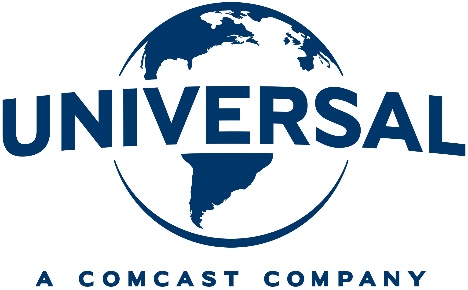 FOCUS FEATURES and INDIAN PAINTBRUSHpresentAn AMERICAN EMPIRICAL PICTURE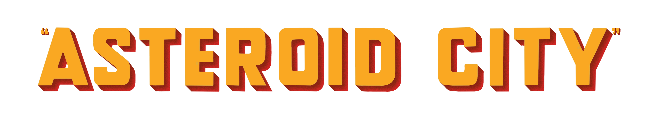 Augie Steenbeck / Jones Hall..……..….…JASON SCHWARTZMANMidge Campbell / Mercedes Ford..….…..SCARLETT JOHANSSONStanley Zak………………………..….……………..…TOM HANKSGeneral Gibson..……..…….…...…..…….……..JEFFREY WRIGHTDr. Hickenlooper .……..……..……..……………TILDA SWINTONThe Host …..…….…………….………………BRYAN CRANSTONConrad Earp .………………….………….…….EDWARD NORTONSchubert Green.………………….…………….….ADRIEN BRODYJ.J. Kellogg…..………………….………………..LIEV SCHREIBERSandy Borden …….…………….……………………...HOPE DAVISRoger Cho / Linus Mao.………….……….………. STEPHEN PARK Montana / Asquith Eden.…………..………..…… RUPERT FRIENDJune Douglas ……………………..………..………..MAYA HAWKEThe Motel Manager……………..….…………..…..STEVE CARELLThe Mechanic / Walter Geronimo…..…………..….. MATT DILLONPolly…..……………..…………..…..………...………HONG CHAUSaltzburg Keitel …………………..………………WILLEM DAFOE The Actress / Wife ………..………..….………..MARGOT ROBBIEThe Aide-de-Camp ……………….…………..…TONY REVOLORIWoodrow………………………………..………………JAKE RYANThe Alien …………………………………..……JEFF GOLDBLUMDinah……………………………………..…… GRACE EDWARDSClifford …………………………………..……ARISTOU MEEHANShelly / Lucretia Shaver.……..…………..…………SOPHIA LILLISRicky ……………………………………..……..ETHAN JOSH LEE ***Running Time: 01:44Universal Pictures International:Lucy.post@nbcuni.com	Arantza.garcia@nbcuni.com		Erin.wellings@nbcuni.comCasting by Douglas AibelMusic Supervisor - Randall PosterMusic by Alexandre DesplatCostume Designer -  Milena CanoneroFilm Editor - Barney Pilling, A.C.E.Additional Editor - Andrew Weisblum, A.C.E.Production Designer - Adam StockhausenDirector of Photography - Robert Yeoman, A.S.C.Co-Producers - Octavia Peissel John PeetLine Producer - Frédéric BlumExecutive Producers - Roman Coppola  Henning Molfenter Christoph Fisse  Charlie WoebckenProduced by Wes Anderson  Steven Rales  Jeremy Dawson Story by Wes Anderson and Roman CoppolaScreenplay by Wes AndersonDirected by Wes Anderson***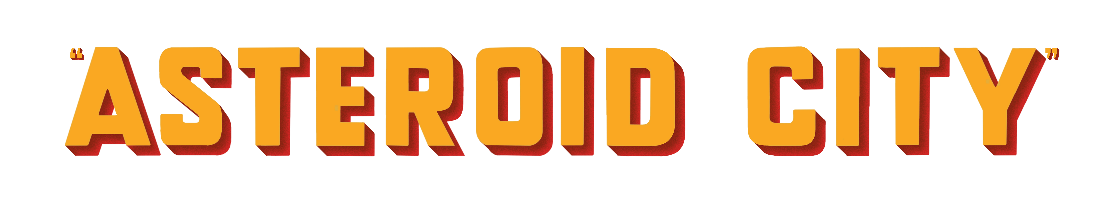 SYNOPSISAsteroid City is a dot-on-the-map desert town in the American Southwest. The year is 1955. The town’s most famous attraction is a gigantic meteor crater and celestial observatory nearby. This weekend, the military and astronomers are welcoming five science award-winning children to display their inventions. Not far away, over the hills, mushroom clouds from atomic tests are seen.The scene has been set for Wes Anderson’s newest film, both a rollicking comedy, dazzling in creation, and packed to the brim with images for one to dart their eyes to and from, and also as deeply felt as any of Anderson’s previous works. What begins as a celebration to honor the achievements of the Junior Stargazers receives an unexpected visitor: an alien. Asteroid City is locked down and a fake cover story is concocted by the Army, but the precocious geniuses, in a way that calls to mind the youngsters of Spielberg classics, have a plan to get the word to the outside world. Yet, in Anderson’s inimitable way, the story is bigger than that. Back east, the characters of Asteroid City are on-stage, preparing a play that is called “Asteroid City.”  It is here that we venture backstage and into the lives of performers circa 1955.  Theater actors polishing their craft, soon to become stars.As funny as any of Anderson’s works, to be sure, but more cosmic; an inward, personal examination of complex family relationships and new romances, parents and children, secrets, discoveries, and outwitting adults; the wide West and gray East, all in a perfect emotional balance that no one can strike better than Wes Anderson.ABOUT ASTEROID CITY1955, the American Southwest. Asteroid City, Pop. 87: a twelve-stool luncheonette, a one-pump filling station, a ten-cabin motor-court hotel, a telephone booth, and slightly outside of town, a massive crater and an observatory. It is here that we first meet Augie Steenbeck (Jason Schwartzman), Midge Campbell (Scarlett Johansson), and Stanley Zak (Tom Hanks).Shortly, we will meet them again, this time backstage in a theater, as Jones Hall (Schwartzman) and Mercedes Ford (Johansson) along with the other performers of the play “Asteroid City.” The events we are seeing are a play-within-a-play, and one that was never staged, at that.  “You’re ultimately seeing an actress playing an actress playing an actress,” Wes Anderson explains. It is two distinct worlds that Anderson has so deftly conceived and weaved together into one, bringing us into the lives of the character, and their creator.Augie, a war photographer and recent widower, arrives with his three young daughters and teenage son Woodrow (Jake Ryan), a Junior Stargazer honoree. It is the weekend celebration for Asteroid Day, commemorating September 27, 3007 BC, when the Arid Plains meteorite made earth-impact. Also visiting Asteroid City are Midge Campbell (Scarlett Johansson), movie star, and her daughter Dinah (Grace Edwards), a Junior Stargazer, along with three other Space Cadet award winners, their scientific inventions and parents in tow.  Awaiting them to host the festivities are five-star general Grif Gibson (Jeffrey Wright) and astronomer Dr. Hickenlooper (Tilda Swinton).But let’s back up for a moment and begin at the beginning, with the Host (Bryan Cranston) on a television-studio soundstage, circa 1950’s, as he intones, “Tonight’s program takes us backstage to witness first-hand the creation, start to finish, of a new play mounted on the American stage.”  The stage specifically is the Tarkington Theatre, in an area much like New York’s Great White Way, as we are introduced to the playwright Conrad Earp (Edward Norton), and the ensemble, including the leads Jones Hall (Jason Schwartzman) and Mercedes Ford (Scarlett Johansson).  Now, as the boxy black & white screen changes to widescreen color, we are ready to barrel along the top of a freight train headed straight into Asteroid City, remembering the words of the Host, “‘Asteroid City’ does not exist. It is an imaginary drama created expressly for this broadcast. The characters are fictional, the text hypothetical, the events an apocryphal fabrication—but together they present an authentic account of the inner-workings of a modern theatrical production.”Asteroid City, more than any film Wes Anderson has made, is steeped in the history and myths of two poles of 1950s Americana: the West and Broadway, each with their own heroes and legends.  It is still a time of Westward expansion and land speculators, sweeping further and further into the desert. Against a backdrop of post-war paranoia, closely guarded nuclear secrets, and great invention, Americans begin to look to the stars. Perhaps it will be a young Junior Stargazer who contributes at NASA, a decade and a half hence, when we first walk on the moon. In 1955, a feeling permeated the world of engineering and science: anything and everything is possible.This exact sentiment, the desire to build new worlds, was as strongly felt on earth, in the arts. A revolution that began on stage in the 1930s and 1940s was reaching bloom by the 1950s, in the plays of Tennessee Williams and with stars like James Dean and Marlon Brando.  As much as any of the plays that were written, films made, and the roles inhabited by iconic stars during this period, it is the real lives of the people who made these great works that tell the story of mid-century America.  It is these people we meet while they perform in “Asteroid City.” The town may be close-to-nowhere, but it is Asteroid City, the film, where we peek backstage at the actors in and out of character, and where Broadway meets the West.Wistful characters often appear in Wes Anderson’s films: Richie, Margot and Chas Tenenbaum longing to connect with their father, or the brothers looking for their mother in The Darjeeling Limited. In Asteroid City, Augie Steenbeck faces fatherhood without his beloved partner, forced to make peace with his father-in-law and form a new family unit, and, when he can work up the guts, tell his children that their mother has passed away, but that they have been driving for days with her ashes in the tupperware. A young love will blossom, a scientist will offer her mentorship to a remarkable pupil, a widower and divorcee will find connection for a few nights - everyone will have the trajectory of their future life just ever-so-slightly adjusted. As always in his work, empathy will exist between filmmaker and audience, Asteroid City clung to their hearts.ABOUT THE PRODUCTIONAsteroid City is a new kind of Wes Anderson creation, yet instantly familiar in feeling and mood. It is a dreamlike place to contemplate the universe: love and loneliness, grief and hope, the meaning of life (and death). Anderson always takes us places we have never been before, with astounding detail and scale, but the essence of his world building is always rooted in the individuals who populate it. Anderson takes us on a journey to the desert, but the roads to the destination connect two sides of Americana in the 1950s: the theater and the West. “I do always feel that a movie for me is not just one idea,” Anderson says. “It's sort of at least two sort of separate things that come together and start to become a movie.”  The first idea conceived by Anderson and Roman Coppola began in the east metropolis, but soon pointed elsewhere. “I wanted to do a theater movie.  I was thinking of it like Paul Newman and Joanne Woodward…And we had an idea of doing a making-of-the-play that they’re working on… we were calling “Automat”, and it was going to be set entirely in an Automat. The other thing we were sort of talking about was something kind of Sam Shepard….So we shifted out of “Automat” and into the desert.”The worlds of stage of screen were also under the literal and figurative clouds of the Cold War. An era of heightened political anxiety dovetailed with fears about falling missiles, and the pop-culture explosion of fascination of aliens and other interplanetary visitors.  From nuclear bombs to Martian invasions, adults and children, everyone looked to the skies. Anderson: “There’s some quality that connects those things, something about the Eisenhower era and it’s xenophobia.”It was not long before artists - actors and directors specifically - many of whom, such as Elia Kazan, who were deeply inspired by Russian acting methods, began their career mixing politics and art in the Group Theatre.  Asteroid City is a story of people in a certain moment of history, and Anderson asks himself, “What emotionally is underneath the Actors Studio? What is happening to them? When you set a movie at this time: what’s the America that we’re trying to write about?”STAR GAZINGLike a dream, the movie is a mix of ideas and places. It starts in black-and-white on a studio set that recalls shows from television’s Golden Age, like Playhouse 90—basically Broadway on TV—which showcased live teleplays directed by John Frankenheimer and Sidney Lumet, and featured stars like Lee Cobb and James Dean. And at that time, no theatrical outfit was more renowned than the Actors Studio, where legends like Dean, Marlon Brando, Julie Harris, Sidney Poitier and Rod Steiger studied under Kazan and Lee Strasberg. For so many actors of this generation (along with future filmmakers and screenwriters), the leap from stage to movie screen included a stop on these televised dramas.“When I started wanting to make movies, this period was the center of everything,” says Anderson. “We were watching The Godfather and Taxi Driver and Brian De Palma. But, maybe even more: Marlon Brando and James Dean, Montgomery Clift and Kazan. The emotion of this period of movies and their relationship to the stage. This block of movies I’m talking about which maybe sort of begins with A Streetcar Named Desire. Tennessee Williams is a big voice of this urgency and the wounded whatever-it-is of these characters.”The theater is deeply embedded in Anderson’s storytelling. The communal, improvisational sets, the vocabulary of an unmistakable visual ballet, a literal stage for working out the unresolvable. As seen in Anderson’s first feature film, Bottle Rocket: about a pair of aspiring criminals with a penchant for theatrical heists; or with Max Fischer in Rushmore and Margot Tenenbaum in the Royal Tenenbaums, theater is a device for processing internal dramas; before we dive into The Life Aquatic, the story begins on stage. Anderson began writing one-acts in 4th grade; years later he met Owen Wilson in a playwriting seminar, and cast him in one of his college plays, a riff on Sam Shepard called A Night in Tunisia. “I love Sam Shepard, I’ve always loved Sam Shepard,” he says. “Owen and I were really quite fixated on Sam Shepard before we made our first movie together. This guy was a big part of our lives at that time. I remember reading something about him talking about these men who had come back from the Second World War, and they were never the same, these violent and disturbed fathers. What he grew up with.”That love for Sam Shephard would become the inspiration for the character of Augie Steenbeck. Augie too has been to the battlefield, not as a soldier, but rather as a war photographer. Augie’s father-in-law, Stanley, despite being a man of leisure, carries a pistol, a handle peeking above his waistband.  In an interview with journalist Matt Zoller Seitz, Anderson suggests that maybe this habit of Stanley’s, like other men of his time, began at war and continued into domestic life. It is precisely the kind of detail that Anderson integrates so seamlessly into his work: attention is never called to it, no explanation is ever offered, yet its deliberate placement tells us about the character in a second what elsewhere would be belabored with a lengthy explanation of purpose.In 1955, the war still permeated a country full of veterans, their families and children. Anderson notes “Something is happening where middle-America has gone out into the world and they've come back damaged.  Wounded and desperate and lost, and clashing with the country club surface the country wishes to have and protect.  It’s two sides of the railroad tracks.”  Though not explosively charged, and played delicately by Schwartzman and Hanks, this sentiment is evident between Augie and Stanley, who never thought his son-in-law was good enough for his daughter.  However, unlike many Hollywood melodramas of the period, there is no great tragedy, and because of their shared devotion to the four children, they remain a family.It is Schwartzman, their longtime collaborator, that Anderson and Coppola knew had to be the center of the film. “The movie was written for Jason,” says Anderson. “Here's a character Jason has never played before, which draws on facets of what we know he is and what he can do, and we build a whole movie around it.” Schwartzman has often been part of their writing process, and recalls when Anderson first proposed it. “Basically he said, ‘I’ve got an idea, and I want to work on it with Roman because I want you to be in it, and I think that it would be best if the two of us wrote it and prepared it, and then you could read it as one whole thing.’”  He was eager to jump in. “The pandemic begins, so even more, it’s a time of such chaos and uncertainty and confusion,” says Schwartzman, “so to have this thing that I’m gonna potentially make out there with Wes was almost like the lighthouse in the fog of all of that. I don’t even know what it is yet—it just is the lighthouse. That’s all I know. And it really was helpful to have that. I feel very grateful for that.” Soon, the character of Augie Steenbeck and the actor who plays him, Jonas Hall, both portrayed in the film by Schwartzman, began to take shape.  As Schwartzman revealed during a recent interview, he listened to audio of Stanley Kubrick, wanting to capture a clenched jaw tone of speech, and purchased a darkroom for his home.  Some visual references will be more obvious to viewers, such as when Jones is seen with his sweater pulled over his chin, a nod to Roy Schatt’s legendary “Torn Sweater” series of James Dean portraits.PARENTS AND CHILDRENThere is a malaise that hangs over Augie Steenbeck, much as it does over Jones Hall. Augie—as portrayed by Jones—carries the weight of having just lost his wife, perhaps more comfortable on the front taking pictures than debating with Stanley when and how best to tell his four children that their mother has died, and her ashes are now in the tupperware. AUGIE The time is never right.STANLEY The time is always wrong.How to grapple with grief?  It is just one of the many themes Anderson explores in Asteroid City.Examining the emotional lives of characters that audiences can see their reflection in is skilled work at which Anderson excels in his chosen métier, particularly when touching on experiences thorny at best, and often devastating, “I guess maybe deaths,” says Anderson. “These are the biggest milestones in our lives. These losses. That’s what the movies are about, I think, possibly. The cosmic force of our lost people.”Jones Hall, the actor, fiddling insecurely with his pipe and lighter and beard, all sorts of “actorly business,” as Anderson says, are the signs of a performer trying to figure out how to play his role. When first seen backstage with his feet up in Converse sneakers, the young actor exudes hip, but remains hidden. We have seen this image before, and it’s impossible not to think of James Dean.Like Jones Hall, the actress Midge Campbell and playwright Conrad Earp, also conjure up recognizable faces of the era. For Campbell (and the actress who portrays her, Mercedes Ford, also played by Johansson), Marilyn Monroe came to mind, a movie star who was also attracted to the Actors Studio in her final years. “She was a movie star who sort of aspired to be more like the great actors of the stage, and her relationship with the Actors Studio became part of the Actors Studio, itself,” says Anderson. “There’s a lore around it.”Monroe, in turn, reminded them of her husband, the playwright Arthur Miller.“Our playwright is some mixture of the writers from this period, William Inge and Arthur Miller,” says Anderson. “But somehow emotionally underneath it, I guess the one that sort of moves us the most is Tennessee Williams, even if our play is not a great Tennessee Williams sort of play. We ended up putting him living in something like Truman Capote’s house in Montauk. It does all sort of swirl together.”Monroe’s final role was in the Miller-scripted The Misfits, and says Anderson, “That brings us out West. It’s the tie to New York City. It’s a room in Gramercy Park, but it’s also a herd of wild horses. ...But also with that character, I think a bit about Kim Stanley, mostly a stage actress.  Jane Russell is another. It's a swirl of characters with a lot of Marilyn Monroe.”Johansson’s performance stunned Schwartzman. “She is amazing,” he says. “I can’t speak for her, but an example would be—the process I’ve just been talking about for the last 45 minutes took about nine months of figuring out and trial and error—a lot of error. Who knows if it ever was right? I feel like she came there, had worked on it clearly, but we just… we rehearsed a few times, Wes would say “have it more like this,” and before my eyes, she created the character. And I just was like, “How do I get to that point?” How do I do it where it doesn’t take me nine months to do what she just did in nine minutes?”Watching the veteran actors was one thing: “Even more impressive to me is the kids being able to do that. A bunch of 14-year-old kids, or a 17-year-old? How do they get into a period mindset? It was far out.”Grace Edwards, who plays Dinah, “is very interesting,” says Anderson, “because she has this air about her that makes her seem like somebody from the Fifties that you might meet at a soda fountain. There were times when I’d tell her something and she’d go, “Alllll right,” and I’d say, “What? You don’t think that’s a good idea? You’re 15.” But I later found out she was reacting that way because she knew my previous instructions so well that she knew that I had just contradicted a note I’d given her before.”Ryan, who appeared in Moonrise Kingdom, recalls first getting the script. “Wes told me that it was one of the stranger things that he's conjured up, and he wasn't kidding.” Prior to shooting, video calls with Anderson and Schwartzman helped father and son develop their relationship. “Wes has a vision, but he's not afraid to collaborate and ask for input from everyone,” says Ryan.Besides Ryan, Grace Edwards and Ethan Josh Lee had previous acting experience, and Sophia Lillis caught Anderson’s eye in IT.  But Anderson finds his cast in some unexpected places, and sometimes the connection to the young inventors is too good to ignore.  In the case of  Aristou Meehan, who plays Clifford, Anderson found online, “We knew about him because he had done this YouTube video where he’d built these robotic arms. He had submitted himself into the auditioning process, but for me, the main thing was the video of him doing these octopus-type robotic arms. I said, ‘Oh! We should find out who this is.’”Grappling with the unknown—the grief of death and the fear of aliens, of new experiences, art and invention—this is what happens in Asteroid City.  Just as Schwartzman thought of Kubrick, another cosmic meditation from the middle of the century also comes to mind. In 2001, Kubrick, says Anderson, “tells us a story, but he gives us an experience we don’t necessarily understand every step of the way. He puts us in a place where we have never even remotely been.” The references to Close Encounters are hardly oblique, in fact deliberate nods of inspiration.  Be it from a rock formation that resembles The Devil’s Tower, or the character’s life changing encounter with an alien from outer space and the subsequent fake military cover story to keep the residents of Asteroid City quarantined. There is also a larger Spielbergian feeling that infuses the scenes of children outmaneuvering the authorities to get word of the alien out to the world.  Asteroid City takes us on a similar journey. “Ultimately, I hope somebody had the experience watching the movie where all this stuff that swirls around it is interesting, and enhances it, and informs it. But hopefully the thing itself, the kind of movie it is, we’re aiming for something a little more in the vein of a poem. That's sort of our goal. A poetic meditation on something or other. There certainly isn't a genre we can put it in.”CLOSE ENCOUNTERSIn Asteroid City, the alien encounter is a moment of wonder and confusion. (Not unlike, in its way, the loss of a partner or a parent.) Augie can take a photo, proving it’s real; but a picture offers no explanation or comprehension. And yet, their lives are changed. All Augie can muster is: “I think the Alien stole the Asteroid.”The appearance of the Alien—as one would expect it to!—causes an emergency in Asteroid City. Scientists debate, the military mobilizes, a quarantine begins. But these measures, ultimately, are less important than what the sighting does to the people who witnessed it, leaving them perplexed, enchanted, and newly aware of themselves. For Dr. Hickenlooper, the alien represents a new scientific milestone, the discovery of a lifetime; for the General, a new sense of purpose. And for everyone else, especially the children, the new possibilities of the universe also reveal new possibilities on earth. In the summer of 1947, a mysterious silvery craft crashed into the desert near Roswell, NM. The military only gave partial accounts of what had happened, and it didn’t take long for the incident to hit the papers, fueling a cosmic mystery that still looms large in the American imagination. By the time of Asteroid City, America’s flying-saucer obsession had spread to books and TV and movies, supercharged by the dreams of the Atomic Age and of a red-hot Space Race—along with the nightmares of a growing Cold War hysteria, which saw anything alien as a possible threat. In one famous encounter in 1955, a family in Kentucky claimed to have fought off an attack by small, green aliens, holding them off with gunfire "for four hours." (The case is still debated; skeptics have attributed the account to natural phenomena like meteors, owls, and intoxication.) In many ways the aliens were a sublimation of so many fears: not just of Communism and Soviet invasion and nuclear annihilation, but of unemployment and inflation. By then the alien mystery had not only become the subject of a government investigation, but had also been fueled by the government itself: UFOs became a handy cover story for classified U.S. military programs. (The UFO that crashed in Roswell, it turned out, was a top-secret U.S. balloon developed to spy on the Soviet nuclear program.) More recently, grainy US Navy videos of UFOs and subsequent government reports have suggested that the culprit could be a foreign rival, but some details and a continued secrecy have also left open the door to other possibilities: that the “aliens” are actually American aircraft—or they’re actually aliens. The mystery persists. The alien was always going to be at the center of the story, an unfolding mystery that provokes self-examination throughout the town. As they approached the first encounter, Anderson and Coppola also found themselves stepping into the unknown. “We were writing the story,” says Anderson, “and we didn't know the details of it until we got to that moment. And it's a kind of thing where it just sort of feels like it reveals itself to you. So it feels a bit like it's happening to you as a writer, as the people sitting there making the thing up.”The creation of the Alien was, if not an intergalactic partnership, certainly international. First, the spaceship from which he descends, and the crater he steps into, were fabricated as miniatures; no CGI was used.  The Alien was originally conceived to be seven feet, considerably taller than Jeff Goldblum, who does himself tower at 6’ 4”. Mark Coulier, Oscar winner for his makeup work The Iron Lady and The Grand Budapest Hotel, designed a suit that Goldblum could wear stilts, on which he practiced.The Alien we see on screen is a puppet, photographed in stop motion, but instead of acting against a green screen, Goldblum donned the costume, and inhabited the movements and performance of the astral visitor. Next, Andy Gent, who previously created the creatures in The Fantastic Mr. Fox and Isle of Dogs, built a three foot Alien - unusually large for stop motion work.  Then, after being tested in London, Kim Keukelerie, a previous Anderson collaborator also renowned for her work with Tim Burton and Aardman Studios, picked up the work in France, animating the interstellar visitor.  Everyone in Asteroid City who encounters the Alien is knocked slightly out of their orbit when introduced to the infinite. They may “not be alone” in the cosmos, but they are also no longer alone as individuals.WELCOME JUNIOR STARGAZERS AND SPACE CADETSRicky Cho - The Collapsing Star Ribbon of SuccessClifford Kellogg - The Black Hole Badge of TriumphDinah Campbell - The Red Giant Sash of HonorShelly Borden - The Distant Nebula Laurel CrownWoodrow Steenbeck - The White Dwarf Medal of AchievementThe lives and imaginations of young people are an eternal theme in Anderson’s films. Fiercely independent, sometimes fragile amid the hardships of growing up, fanciful yet resourceful: essentially, the recognizable experience of childhood and teendom we all are living or have lived through.  In Asteroid City, like Rushmore and Moonrise Kingdom, it is a group of teens that set the wheels of the plot moving. The five “Junior Stargazers” do what kids do best: inspire great pride while also worrying their anxious parents, tentatively finding love, and finding a way through uncertainty toward new possibilities. To find a space for themselves on the starry, crowded set, Anderson urged the real life kids to strengthen their bonds on and off camera. “Wes made sure all the kids stayed together,” says producer Jeremy Dawson. “When they ate a meal or did some activities or watched movies, they did that together, so that they would actually become this little gang.”  Anderson found inspiration in the sprawling panorama of Altman’s Nashville, an epic of multiple storylines and intermingling characters.  His goal, beyond just camaraderie, was one of collective creativity among the cast, “The thing I always love about Altman,” he says, “is how he has this approach of getting these ingredients, and he’s seeing what happens to this, maybe add a little something here and push it around there, and then see what happens and what can this person do…And I felt a bit of that during the making of this movie because we had such a big cast and they would do things on their own…The way these kids worked was very much in line with that. And I like that. They’ve grown this together.”Before arriving in Spain, Anderson shared animated storyboards with his cast, along with reading material. For Grace Edwards, who plays Dinah, there were a handful of biographies about filmmakers during Hollywood’s Golden Age. This was partly for finding the life of her character, but also for enjoyment, “I envisioned Midge bringing Dinah to all of her film shoots and introducing her to all of her co-stars—being the 1950’s, it was quite a star-lit time to be a part of Hollywood,” she says. “I believe, however, this was more for fun rather than preparation.”And perhaps the way that filmmaker François Truffaut and his young ensemble in Small Change (a favorite film of Anderson) so tenderly tapped into childhood—Anderson encouraged the cast to play around.  Along with their parental chaperons, the gang of five stayed together, rooming nearby each other, and sharing activities. “When we got to Spain, we also watched Billy Wilder’s Ace in the Hole, so we could see how a desert town becomes a massive tourist attraction.”“They really were kind of in their own age bubble,” says Schwartzman. “I’d walk downstairs and see them and just kind of go “Hey” and look down because they were all just sitting playing games and laughing and having a life. And I just felt like, ‘OK. I’m not part of this thing.’  He also had to admit: the kids had something too. Watching the veteran actors slipping easily into their roles was one thing, but, “even more impressive to me is the kids being able to do that. A bunch of 14-year-old kids, or a 17-year-old? How do they get into a period mindset? It was far out.”Some of the young cast had had experience with their older co-stars before, including Ethan Lee, who plays Ricky Cho. “Ethan, oddly, had already played the son of a Steven Park character in a Miranda July movie, but the part was cut out,” Anderson reports. “So when I cast him, he said, ‘I have played Steve Park’s son before.’”Grace Edwards took time on the set to get an education on moviemaking, thanks to the film loader, Truman. “He taught me how to load the Arri camera magazines with a darkroom tent, mark the cases according to the film type/length, and permitted  me to write the emulsion codes and postal addresses on the boxes of exposed film before sending them off to the lab in Paris for developing.”Woodrow Steenbeck, particularly, is not only aware of the strange signals coming from outer space, but also from his father and grandfather. It may have taken Augie Steenbeck to let his children know their mother had died, but as Woodrow says, he began to sense it.  There are no emotional outbursts, no tears, but more touchingly, a sense that his life has changed henceforth, and if not now, then soon he will face his grief.  “I haven’t experienced a lot of grief in my life, fortunately, at least not so far,” says Jake Ryan. “But I’ve watched people experience grief and from my point of view, it looks like it’s remembering certain points in time when they were there, and what it makes them feel. Sometimes it can be the little things, like looking out of a window and remembering and finding some lost memory that was there that you haven't thought of in a while. Sometimes grief is a powerful motivator. It can inspire you to change things or create things.”The kids may outwit the adults, but they know the truth too: they need each other, for support and guidance. Sometimes the adults know it, too. When Dr. Hickenlooper invites Woodrow to be her protege, it’s because she spots in him a kindred spirit. “It’s all worthwhile. In your lifetime…Your curiosity is your most important asset. Trust it. Trust your curiosity.” The kids are gumshoes, journalists, explorers and experimenters, experts in curiosity. They are warm and welcoming to each other immediately. Perhaps a few decades from now, they will remember this time as Jason Schwartzman thinks back on when he was a young thespian himself.“I know this sounds like the most cliché thing you could say, but I sort of think of myself as the youngest person around, especially for a while in that group with Wes and everyone. They’ve known me since I was 17. And it was just bizarre to realize that they were the same age I was when I first met Wes, and that the years have gone on.”As the years go on for this quintet of characters, we can imagine that there were no goodbyes at the end of their time in Asteroid City, just a “Talk to you soon,” likely on some kind of communication device they invent.POP.  87For a film as singularly American as Asteroid City, it was in Spain, on the outskirts of Chinchón, where production occurred. Other locations were first considered and scouted, including Death Valley, however it was the environs of Chinchón that provided the ideal landscape, unobstructed views, hundreds of yards in all directions, and natural light required to build what would become a completely immersive world.  This was not Chinchón’s first brush with international cinema, Orson Welles shot some of The Immortal Story in the medieval town, and around the same town square and parador where Anderson’s cast and crew billeted. For Asteroid City, it served as a base of operations and a Covid bubble—hair and makeup was in the hotel, and where communal, outdoor meals took place—and the nearby desert doubled as the Southwest. This method of creating a primary location, and keeping the production there, is Anderson’s preference, “I find that a more entertaining way to work.  We can focus on the characters and stay a unit.”The town of Asteroid City itself, designed by longtime Anderson collaborator Adam Stockhausen (Oscar winner for The Grand Budapest Hotel) would, in time, become a functioning town, but first it needed to be scouted, researched, conceived, and developed; no easy task in a pandemic, when forced to work remotely. “This time was so unusual,” Stockhausen says. “We were working virtually, connected to people there, standing in the field.  Later, a very small group of us would show up and I’m telling myself, ‘I think it will work. Everything is telling me that it's going to work.’ But you’re depending on a sort of magic thing that happens when your mind believes what you're looking at. It's not mathematical.”The farm field was flattened, and soon, as if by an act of architectural and engineering wizardry, Asteroid City formed underneath the Spanish sun. The luncheonette, the garage and the motel were all constructed as real buildings in what was now a functioning mini-town. And surrounding the town, in all directions, the set continued as desert. Says producer Jeremy Dawson, “Experientially, we wanted that feeling that you're actually in Asteroid City. With the opening pan, you see in every direction. The car chase went right down the road, almost a kilometer long. You saw the set everywhere. The most transported I have ever felt on a film set, because of the scale.”The mountains, boulders, and rocks were all constructed, too. The scale is so grand, the work so convincing, the scope so enormous, it is impossible to believe it isn’t really landscape, and that there was barely any greenscreen used. Stockhausen naturally made use of forced perspective: the town becomes desert and heads endlessly to the horizon, all on a set the size of a football field, and it is imperceptible to tell where it begins and ends, and achieves a hyper-reality. “When you look off in the distance and see the ramp of the highway and the mountains off in the distance, they're pieces of scenery, and well over 1000 feet away. Some are five, six stories tall.”For Anderson and Stockhausen, a major inspiration for the look of the landscape (as well as the town) was Bad Day at Black Rock, the 1955 film directed by John Sturges, and starring Spencer Tracy.  Shot on location around Death Valley and Mojave Desert, the film provided real topography that Stockhausen then worked to duplicate with sculptors and painters.  Other key design inspirations included Billy Wilder’s Ace in the Hole, in which a small carnival and caravan of people spring up in a desert outpost, much like in Asteroid City, after the alien has landed. Also, Wilder’s Kiss Me, Stupid, in which the action is focused around a very real gas station, surrounded by studio backlot artificiality. Anderson and Stockhausen looked at Frank Capra’s classic It Happened One Night as a reference for the motor court, even down to the shadows cast through the overhead lattice work during Asteroid City’s outdoor picnic scene.For the sections of the film taking place on the New York stage, be it the labyrinth of the Tarkington Theatre adjourning alleyway, the Actors Studio-esque classroom, or the set of the Playwright’s beach house—essentially anything that appears in black and white in the film—usually would all be shot on a stage, and unlike the exteriors, did not require a particular solar light. Yet, when in Spain…“In each town near Chinchón, there is a tiny, little theater,” Stockhausen reports. “We took those as locations, and all of the backstage shots, the scene introducing the actors, were all set up there. The opening broadcast stage is one of those theaters with everything ripped out, the control booth that the camera pushes through is bolted onto the balcony as a little constructed item.”As with The French Dispatch, shot around the town of Angouleme in France, the production wound up in some unlikely places. “For one set, we were in literally a garlic warehouse. I mean, I think it's kind of a nice smell but a bit overwhelming, it is 10 tons of garlic.”“To be honest you never quite know that it's going to work,” says Stockhausen, of the careful ballet of design and construction that goes into each Anderson film. “There's always an element of, well, I hope so.”LAST TRAIN TO SAN FERNANDOThe music of Asteroid City captures a vast imaginary west, somewhere between tumbleweeds and roadrunners and mushroom clouds, between the mythos of the American cowboy and fantastic tales of space aliens. The thought of space and the desert sent composer Alexandre Desplat to the film’s twinkly, mysterious two tone motif, “It's not taking place in outer space, but there is the presence of a meteorite, there is something… otherworldly.”“And then when I think about the desert, I try to put myself in that very zone. You hear wind. And when there are some buildings nearby or wires, there's this kind of weird tinkling sound. So it was one of the first times that I wrote something for Wes before seeing anything. I played that to Wes, and he was excited about it, and said, ‘Oh, do me a favor, make a few versions, I'll take them to play on the set,’ which he did.” As usual, he and Anderson then played with the motif, exchanging ideas for instrumentation—banjo, glockenspiel, celeste, violin, mandolin, sometimes French horn and tuba—or “let’s mix all the instruments together and create another sound!” Rather than specific musical references, Desplat took inspiration from the characters’ stories and emotional journeys, into longing and loss and grief. “The surface seems so neat and so eccentric and fun,” but in the family's grief, in the loss of a partner and a mother, there is something deep and emotional, and I try to capture that. The fact that the mother has disappeared is not something very real for the kids to understand, for any kids to understand.”As it evokes the unknown and the unreal, the theme is also a guide, says Desplat, helping spirit the audience through the movie’s imaginary worlds, from the town to the theater and back. “It's ethereal, it's just a vapor that's floating around me and takes me to the world of space,” he says. “These two notes that take you anywhere you want. It’s a hypnotic little motif.”To complement the score, Anderson’s longtime music supervisor Randy Poster casts a wide sonic net. “Wes and I throw each other clues, and throw each other songs, and I basically pursue everything in that world we’re making.”That included “Last Train to San Fernando,” a calypso song indelibly rendered in skiffle fashion by Johnny Duncan and the Blue Grass Boys in 1957. Skiffle’s mix of folk, blues, country, bluegrass, and jazz—often with homemade instruments like the washboard, jugs, washtub bass, cigar-box fiddle, and musical saw, along with acoustic guitar and banjo—conjures up a wild, vagabond lifestyle, attuned to the whistles of coming trains. “Skiffle songs are railroad songs,” musician Billy Bragg told The Paris Review. The young American folk revivalists of the time were looking elsewhere, but for a generation of British teens, skiffle landed like an atomic bomb. (The same year Duncan recorded his hit, a teenager in Liverpool named John Lennon formed his skiffle band The Quarrymen; Paul McCartney joined that October, George Harrison a few months later. When Duncan came to town, they all went to see him.) But you don’t hear much skiffle these days, and not in movies. The same goes for a long tradition of cowboy music, pre-country and western, which remain a relatively unexplored frontier on film, says Poster. “With Wes, it's always a lot of fun because we tend to explore areas of music that aren't really picked-over. Basically, I have always felt that my mission has been to find everything for consideration.”The sound of midcentury country western, particularly the haunting baritone laments of Tennessee Ernie Ford and the choral serenades of Roy Rogers, inspired the original song, “Dear Alien,” written by Jarvis Cocker and Anderson. The cowboy band in the film, including Cocker and guitarist Seu Jorge, recorded it live. For the backstage/theatrical sections of the film, Poster listened to another slice of Americana: the movie musicals of the era, notably those by Betty Comden and Adolph Greene. Together, somewhere between the plaintiveness of the desert and the imagination of the stage, the music ushers us to the worlds far above the campfire.APPENDIXA black-and-white television test pattern that suggests it’s the 1950’s. We are on a television soundstage, where our dapper Host (Bryan Cranston) explains: “Tonight’s program takes us backstage to witness first-hand the creation, start to finish, of a new play mounted on the American stage.”  The Host introduces us to the Playwright, Conrad Earp (Ed Norton), perched at his typewriter.  It’s the first read-through of the play, and he introduces us to his main characters, sitting in various poses backstage, with their scripts. The picture is now color and widescreen and it’s a bright desert day. A freight train rolls along rusty tracks. A roadrunner darts and sprints, and we see a decorative covered-wagon roadside sign which reads “Asteroid City, Pop. 87.”The town: a luncheonette, a phone booth, a motel, an unfinished highway ramp, a service station. White, wooden, ranch-style fencing punctuated by telephone poles, electric wires, and palm trees. A billboard advertising the regional monument: The Arid Plains Meteorite. In the desert distance: a modestly-sized astronomical observatory next to a field of small radio telescopes.ACT IA tow-truck pulls to a stop outside of a filling station, a wood-paneled station wagon in its winch. The doors swing open and out step our players, now in costume. There’s Augie Steenbeck (Jason Schwartzman), war photographer, recent widower, in his early forties; his teenage son Woodrow (Jake Ryan), and his daughters, Andromeda, Pandora, and Cassiopeia. Breakfast at the luncheonette, and back to the garage, the car is dead.  Augie places a call from the phone booth, speaks to his father-in-law Stanley Zak (Tom Hanks), and asks him to come pick up the girls.  Zak inquires if Augie has told his children that their mother is dead, Augie says no.ACT I, iv-vStation wagons and a bus arrive in town, including Montana (Rupert Friend) and his band of musician cowboys, and a class of ten eight-year-old pupils accompanied by their teacher June (Maya Hawke), Midge Campbell (Scarlett Johanson), a film actress, and her daughter Dinah (Grace Edwards), one of five young scientists there to receive an award.  JJ (Liev Schrieber), a businessman accompanied by his son, Clifford (Aristou Meehan)Sandy (Hope Davis) and her daughter, Shelly (Sophia Lillis), both in brown-and-white gingham girl scout-type uniforms. At the motor court check-in office, the motel Manager (Steve Carrell), amiably greets Roger (Stephen Park), a scientist, and his son Ricky (Ethan Josh Lee).Augie, sitting outside with his family, is clutching a sealed bowl and telling his children the truth: their mother has recently passed away, he couldn’t bring himself to tell them, and her cremated remains are in the Tupperware.INT. TELEVISION STUDIO						The host resumes his narration, and the lights come up on a new set: the Playwright’s study. We learn that the character of Augie Steenbeck was to become indelibly connected to the actor who “created” the role, a former carpenter named Jones Hall (Jason Scwartzman).  This meeting is, “(in our fanciful telling) a matter of theatrical lore and legend.”Jones asks the Playwright why he has Augie burn his hand on the Quicky-Griddle. He doesn’t know, but Augie offers his interpretation: “The way I read it: he was looking for an excuse why his heart was beating so fast.” He now speaks in Augie’s quiet, city accent, delivering his lines to an imaginary Woodrow. The Playwright expresses his admiration. They move toward each other and embrace.ACT I, scenes vi-ixIn the luncheonette, Augie sees Midge down the counter and takes a picture. He didn’t ask permission, Midge says. Woodrow and Dinah meet eyes, and Woodrow quickly returns to his milkshake. Outside, a congregation of parents, guardians, schoolchildren, and military personnel, are gathered at the center of the meteor crater, below the observatory. Above a stage, a giant banner proclaims “Asteroid Day”.  Nearby, a souvenir sits in a cage: a small, spherical rock.General Grif Gibson (Jeffrey Wright) welcomes the audience and introduces the days to come: a tour of the observatory; a picnic supper; the viewing of the Astronomical Ellipses at its peak; and the awarding of the annual Hickenlooper Scholarship.Gibson launches into his speech, hailing the young scientists, but concludes, ruefully: “If you wanted to live a nice, quiet, peaceful life: you picked the wrong time to get born.” Awards are handed out to the young scientists.  Woodrow notes, his invention, which places images on the moon, may have applications in the development of interstellar advertising. Next, we’re in the observatory, where Dr. Hickenlooper (Tilda Swinton). Woodrow asks about a scoreboard decorated with varicolored light-bulbs and panels, perhaps a galactic calendar?Outside, a buffet. At one table, J.J., Roger, and Sandy debate the chances of extraterrestrial life. Midge, sitting with Augie at another table, removes her sunglasses, revealing a black eye. It’s not real, just for a part, she says. The other teens invite Woodrow to join their table, and soon he reveals his mother’s death. Pressed for details, he produces a photograph: A snapshot of a dazzling, dark-eyed, thirty-year-old brunette in a one-piece bathing suit laughing, exuberant, as she bathes in an inflatable swimming pool on a downtown fire escape. INT. TELEVISION STUDIOWe’re in black and white again, the host stands before another set: a train’s sleeping compartment, headed for California, carrying Mercedes Ford, the actress who plays Midge. A young man - the actor who plays Woodrow - leaps in and produces two notes from the play’s director, Schubert Green. The Host returns to explain they depart and head back East arriving before curtain.Back in Asteroid City, the teens play a memory game. ACT 1, Scenes viii-xviiIn her cabin, Midge is reading aloud from a screenplay, rehearsing herself. Augie is across the way in his cabin where he has set up a darkroom.  On film, she confesses, she likes to play abused alcoholics, and one day she’lll probably be discovered lifeless in an overflowing bathtub with an empty bottle of sleeping pills spilled all over the floor. The sad thing is, she says, she’s actually a very gifted comedienne. Augie agrees. Outside the cabins, Andromeda, Pandora, and Cassiopeia are putting the Tupperware salad bowl in the ground. Stanley, their grandfather, arrives in a Cadillac.It’s midnight and the congregation has assembled on picnic blankets in the center of the crater. Dr. Hickenlooper announces the night’s attraction: an Astronomical Ellipses. The young people and adults put homemade cardboard box devices over their heads. Suddenly, a faint, green glow begins to irradiate their faces. A spacecraft exactly the diameter of the crater silently descends, and an alien climbs down, tucks the meteorite under its arm and returns to the spacecraft. The hatch spirals shut; and the vessel rises straight up a thousand feet, then darts away. In the stunned silence, Augie states the obvious: “The alien stole the asteroid.”INT. THEATER PROSCENIUMOur host introduces us to Schubert Green (Adrien Brody), the theater director, whom, we learn, lived in the scenic bay of the Tarkington Theatre for all 785 performances of “Asteroid City.”  He pulls from a box a model of the stage-version of the hexagonal spacecraft, pressed a button and it illuminates, dazzling. ACT II, scenes i-iiSigns on roadblocks read:  Strict Quarantine!Inside the observatory, General Gibson, with his aide-de-camp (Tony Revolori), says he has informed the President of the extraterrestrial encounters, and to detain all possible witnesses and place them under group arrest for a period of no less than one week, and to secure the site and cease the dissemination of information; and publicly deny all aspects of the event for a period of no less than 100 years. What’ll they do about all the Junior Stargazers, and the adults? The General decides they’ll need to think of a cover story.ACT II, scenes iii-viiOutside, the schoolchildren sit at one of the picnic tables with notebooks and pencils. June attempts to proceed with her lesson plan. But the children can’t forget the alien. Their parents have been notified. America remains at peace. Woodrow, Dinah and Dr. Hickenlooper are standing beneath the observatory’s telescope, debating which way the alien went.  Woodrow recalls how his mother made up her own constellations. There’s “The Coat Hanger”, “The Leaky Faucet” and “Fried Egg with Spatula.” Dinah says her mother has a star named after her: Midge Campbell X-9 Major. Dr. Hickenlooper interjects that she never had children, but sometimes wonders if she wished she should have. Dinah to go again. She confesses to him that sometimes, she thinks she feels more at home outside the earth’s atmosphere. Woodrow, enchanted, says he does too. Through their cabin windows, Midge confesses to Augie that while she loves her daughter, she’s not a good mother. She doesn’t feel guilt either. She tells Augie she thinks she knows now what she realizes the two of them are: Two catastrophically wounded people who don’t express the depths of their pain—because they don’t want to. That’s their connection, she says. He agrees.Near the bungalows, Sandy stops Midge to tell her how much she loved one of her performances, even if it seemed no one else did. She notices someone off screen, and the camera pans to the Host, standing a few feet away. He wonders aloud if he’s not in the scene? He realizes his mistake, and shuffles off screen. Sandy and Midge pick up where they left off, and Sandy asks who gave Midge her black eye. It’s just greasepaint, says Midge.As Augie, Stanley and Woodrow walk down the center of the roadblocked highway, the men discuss the logistics of their new life together. Stanley acknowledges to Augie he doesn’t love him, but his family needs him, and they’re welcome to stay with him as long as they wish.  Augie admits to Woodrow that he had considered abandoning them, but not anymore. Woodrow forgives him for considering it.Clifford approaches a guard standing in front of the telephone booth, and asks if he will insert some change. The camera moves up, across and down to Ricky is wearing a radio headset at an improvised telecommunications console, he speaks to a classmate on the outside: we’ve got a scoop.INT. TELEVISION STUDIOBlack and white, and the lights come up on another set: a rehearsal space that is Saltzburg Keitel’s (Willem Dafoe) classroom.  One by one, we see his students, the actors who play Roger, Shelly, the Mechanic, Montana, Midge and Augie. The Host reveals this is before they became major stars.  Keitel is joined by the Playwright, who asks if they can help him improvise a scene for a play that may eventually be called “The Cosmic Wilderness”, and takes place in the desert. The teacher starts in on his exercise, extolling the creative power of sleep to his students. He urges the players to work on the scene from the outside in: be inert—then dream. On cue: the students do.ACT III (to be played relentlessly, without a break)In all directions encircling the town, the press and the public push up against the barricades.A Ferris wheel. Tourists. Toy meteorites. Vendors. Headline: “High School Student Breaks Alien Invasion Story: Exposes Military Cover-up.” June explains to the pupils that their parents have arrived, and are sequestered.One of the boys has written a song about the Alien, backed by Montana and his band, he sings his composition “Dear Alien”:Dear alien, who art in heaven,Lean and skinny, ’bout six-foot-seven;Though we know ye ain’t our brother:Are you friend or foe (or other)?Augie helps Midge rehearse a heavy scene; unimpressed by his reading, she urges him to use his grief. She then reveals that her daughter saw the two of them in his bedroom. Augie suggests they tell Dinah they were just rehearsing again. But it’s too late, Midge already admitted everything. Augie says he didn’t like the way the alien looked at them. Like they’re doomed. Maybe we are, she says. He looks down at his electric Quickie-Griddle, slaps down his palm, and jerks it away, burned. Midge asks to see his hand, and is incredulous, almost delighted: he actually did it.It’s evening now, and the five teenagers are sitting together in a circle near a tent. Dr. Hickenlooper follows an electrical cable into the tent, and discovers inside an array of sophisticated gadgetry.  Woodrow explains they’re trying to contact the alien. She’s hurt: she wants to be included.Then Dr. Hickenlooper asks about a bulletin board, displaying a large concept-drawing depicting the moon with the American flag projected onto it; and, thumb-tacked around it, alternative symbols: a cross, a Star of David, a pentagram, an eye, a pyramid, a yin/yang, the Coca-Cola logo, and the photograph of Woodrow’s mother.  Woodrow explains they’re looking for the right symbol. A universal message, not only to earthlings. Woodrow says this is our chance to be actually—worthwhile. Dr. Hickenlooper pulls Woodrow aside to tell him it’s all worthwhile. She gestures at the scientific apparatus and praises his curiosity and suggests that, when this is all over, maybe Woodrow could be her protégé? The entire congregation has re-assembled once more at the center of the impact crater. General Gibson announces that, while Asteroid Day had to be suspended due to the circumstances. Woodrow points to the “date” on the display. It’s today. Suddenly: the congregation is bathed in the familiar green light.  From a hatch, the alien’s fingers reach out slowly, cupping the meteorite. It tosses it back, and the rock lands in its original spot. The hatch spirals shut and the ship departs again. Augie clarifies: he thinks the alien only borrowed the asteroid. General Gibson picks up the rock, then flips it over to reveal a hand-painted labeling of indecipherable runic characters, and informs everyone that the lifting of the quarantine, which he had just announced, is now canceled.Suddenly the entire congregation erupts into chaos. Woodrow tinkers with his device and the moon hologram blinks on. Dinah looks up at the sky, and projected on the surface of the actual moon itself, sees the initials “W.S. + D.C” inside the outline of a heart-shape. Woodrow and Dinah kiss.Augie, standing next to Midge, wonders aloud again: why does his character burn his hand on the Quickie-Griddle? He still doesn’t understand the play, he says, as he turns and walks briskly to the edge of the crater, which reveals itself to be a painted backdrop. Midge turns and watches as he opens a door and walks out.We now see the theater set from backstage, in black and white, Augie/Jones steps through the backdrop door. A stagehand is still pulling a pulley for the chaotic scene that’s still happening on the other side of the set. The Host, perplexed, asks where he’s going.  He crosses into the wings, past a make-up table where the actor playing the Alien (Jeff Goldblum) is having his prosthetics applied.The actor continues into the makeshift bedroom installation where the director is sleeping on his folding bunk. Schubert is confused—isn’t he supposed to be on stage?—and the actor explains that he’s got time before his next line. But he needs an answer to a question: is he playing Augie right?  The director explains that there’s too much actorly “business”, but yes.  He didn’t become Augie; Augie became him.Jones/Augie feels lost, he says, heart-broken: his character is so wounded, someone who had everything they wanted, then lost it before he even noticed. He says he doesn’t understand the play. The director says, “It doesn’t matter. Just keep telling the story. You’re doing him right.”He walks through the stage door, to an exterior alley. Standing on a low fire escape, he lights a cigarette. Across the alley, smoking on a similar fire escape next to a similar stage door, is the actress in the photograph of Augie’s deceased wife.  He recognizes her from an earlier rehearsal of “Asteroid City”, her scene was cut after one rehearsal.Actress/Wife asks him if he remembers their lines. He doesn’t, so she reminds him: they meet in a dream on a moon of the alien’s planet, Magnavox-27, and recites their dreamy scene perfectly. The part where he tells her what he thinks she’d say to the alien, and when he takes one last photo of her, and she says she hopes it comes out. He remembers his last line, “All my pictures come out.” The spell breaks. The door cracks open, and the actor playing the Mechanic tells him he’s missed his cue. Back in the darkness of the theater/TV studio, the Host explains that six months into the run, Conrad Earp was killed in a car crash. We are now back in Saltzburg Keitel’s rehearsal space, the day the Playwright visited.  The students wander around in the daze, as we last saw them. Suddenly, Jones/Augie yells “You can’t wake up if you don’t fall asleep!”The other actors murmur, wondering who said that, and what’s it even mean? One of the actresses repeats the line. Another actor says it loudly, as they repeat in unison, and the Alien himself—now fully made-up, the meteorite tucked under his arm—quietly emerges from the scrum and moves to the front of the stage. The lights dim and the alien is alone in a bright spotlight. The host, nearby, watching, turns to us and smiles.Epilogue The town, in bright, full color again: deserted.  The quarantine has been lifted. Through his window, Augie is studying the empty cabin across the way. The motel manager appears where Midge was. Everyone’s checked out, he says. Behind the cabin, Stanley and his grandchildren, arrange flowers around the burial place of their loved ones ashes.Augie, Stanley, Woodrow, and the three sisters eat breakfast in the luncheonette. Woodrow reveals that he won the scholarship. How does he plan to spend it? Probably on his girlfriend, says Woodrow. The waitress hands Augie a slip of paper: Midge Campbell left her address. (It’s just a post office box.)A distant boom shudders the building. Another atom bomb test. Everyone climbs into the Eldorado, now overflowing with boxes and luggage. At the railroad crossing, another freight train passes. The Eldorado pulls up, waits for the caboose to clear, and drives away into the hot desert as the roadrunner scoots by.Cast of charactersThe HOST — our guide to this evening’s program.CONRAD EARP — playwright, author of “Asteroid City”.AUGIE STEENBECK/JONES HALL (war photographer/actor) — recent widower, in his early forties, father to Woodrow, Andromeda, Pandora, and Cassiopeia.MIDGE CAMPBELL/MERCEDES FORD (movie star/actress) — glamorous in her dark sunglasses; the bruise is only for a role.STANLEY ZAK (Augie’s father-in-law) — sixty-five, retired, who once attended law school with Midge’s former agent.GRIF GIBSON — five-star general and master of ceremonies for the Junior Stargazer Convention and Asteroid Day, commemorating September 23, 3007 B.C., when the Arid Plains meteorite made impactDR. HICKENLOOPER — astronomer who leads the Junior Stargazers and Space Cadets in the viewing of the Astronomical Ellipses at its peak, oversees the annual Hickenlooper Scholarship; never had children, but sometimes wonders if she wished she should have.JUNE — school teacher to a class of ten eight-year-old pupils.MONTANA/ASQUITH EDEN (cowboy/actor) — traveling troubadour, stranded with his band in Asteroid City, prepared to reckon a notion.SCHUBERT GREEN (theater director) — director of “Asteroid City” who lived in the scenic bay of the Tarkington Theatre for all 785 performances of the production. He also discovered the actor who plays Augie, Jones Hall.SALTZBURG KEITEL — drama instructor, co-founder of a revolutionary theater collective, tutor to a generation of young, anxious luminaries.The ALIEN - did he steal the asteroid or just borrow it?WOODROW (Augie’s son) — teenage brainiac; his doughnut-shaped contraption can place images on the moon.DINAH (Midge’s daughter) — fifteen-year-old scientist; her botanical incubation box can speed up photosynthesis (but turns vegetables toxic).CLIFFORD (J.J.’s son) — connoisseur of daring feats, inventor of electromagnetic death-ray.SHELLY/LUCRETIA SHAVER (Sandy’s daughter/actress) —  inventor/discoverer of an extraterrestrial element.RICKY  — jet pack inventor and co-editor of The Weekly Bobcat, which breaks the story of Asteroid City’s surprise visitation; could be facing a charge of treason.FOCUS FEATURESandIndian Paintbrushpresent anAmerican Empirical PictureASTEROID CITYPhotographed onkodak FILMwith thearriflex CAMERA SYSTEMColor byCompany 3Soundtrack available onabkco RECORDSstarringJason SCHWARTZMANasaugie steenbeckScarlett JOHANSSONasmidge campbellTom HANKSasstanley zakJeffrey WRIGHTasgeneral gibsonTilda SWINTONasdr. HickenlooperBryan CRANSTONasthe hostEdward NORTONasconrad earpAdrien BRODYasschubert greenLiev SCHREIBERasj.j. kelloggHope DAVISassandy bordenStephen PARKasroger choRupert FRIENDasmontanaMaya HAWKEasjune douglasSteve CARELLasthe motel managerMatt DILLONasthe mechanicHong CHAUas pollyWillem DAFOEassaltzburg keitelMargot ROBBIEasthe actress/wifeTony REVOLORIas the aide-de-campJake RYANasWOODROWGrace EDWARDSasDINAHAristou MEEHANas CLIFFORDSophia LILLISas SHELLYEthan Josh LEEasRICKYJeff GOLDBLUMasthe aliendirector of photographyproduction designercostume designerfilm editoradditional editormusic bymusic supervisorco-producersmake-up and hair designercastingline producerassociate producersecond unit directoranimatic/title sequence editorstoryboard artistscript supervisorkey gripfirst assistant cameraunit managerprop masterstand-by prop masterssound mixerre-recording mixers/supervising sound editorsmusic editorRobert YEOMAN, ASCAdam STOCKHAUSENMilena CANONEROBarney PILLING, ACEAndrew WEISBLUM, ACEAlexandre DESPLATRandall POSTEROctavia PEISSELJohn PEETJulie DARTNELLDouglas AIBEL, CSAFrédéric BLUMMolly ROSENBLATTMartin SCALIEdward BURSCHJay CLARKEJennifer FURCHESSanjay SAMIVincent SCOTETBertrand GIRARDSandy HAMILTONMike DRURYBenoît HERLINValentino GIANNÌWayne LEMMERChris SCARABOSIORobin BAYNTONgraphic designercoloristfirst assistant directorexecutive producersErica DORNGareth SPENSLEYAtilla Salih YÜCERRoman COPPOLAHenning MOLFENTERChristoph FISSERCharlie WOEBCKENproduced byWes ANDERSONSteven RALESJeremy DAWSONstory byWes ANDERSONand Roman COPPOLAscreenplay byWes ANDERSONdirected byWes ANDERSONCAST (in order of appearance)hostconrad earpaugie steenbeckwoodrowmidge campbelldinahjunemontanageneral gibsonsandy bordenroger choj.j. kelloggcliffordrickyshellystanley zakandromedapandoracassiopeiawaitresscashiercookmechanicromulusbus driverchaperonebernicebillydwightother pupilsother cowboysbodyguard/drivermotel managerBryan CRANSTONEdward NORTONJason SCHWARTZMANJake RYANScarlett JOHANSSONGrace EDWARDSMaya HAWKERupert FRIENDJeffrey WRIGHTHope DAVISStephen PARKLiev SCHREIBERAristou MEEHANEthan Josh LEESophia LILLISTom HANKSElla FARISGracie FARISWillan FARISDeanna DUNAGANVandi CLARKPedro PLACERMatt DILLONIván LÓPEZAaron ZIOBROWSKICelia BERMEJOZoe BERNARDBrayden FRASUREPreston George MOTAKyleigh FULLERHenry Sebastian RHOADESJack EYMANSebastian STEPHENSWilla SKYEAnnalise MACKULINCalhoun METCALFSeu JORGEJarvis COCKERPere MALLÉNJean-Yves LOZAC'HDamien BONNARDSteve CARELLmotel handymanconrad earp's secretaryaide-de-camplarkings executivedetective #1detective #2dr. hickenloopermarymilitary-science ensigns"stunt double"the alienschubert greenlunkypollytelephone booth guardmrs. weatherfordskip weatherfordsaltzburg keitelnewsboysactress/wifeRamón RÓDENASWendy NOTTINGHAMTony REVOLORIBob BALABANFisher STEVENSMike MAGGARTTilda SWINTONElvira ARCENicolas AVINÉEMohamed BELHADJINEKaty HEFFERNAN-SMITHJeff GOLDBLUMAdrien BRODYPaul KYNMANHong CHAUSam MARRARita WILSONAra HOLLYDAYWillem DAFOEKenneth & Christian BATEMargot ROBBIEbackstage sound manengineerpilotmanbrakemanhobocaddyoutlaws on the runstate trooperscameramanmotel guests (at shower)motel gardenermotel maidt-shirt vendorbooksellerman with sodahot dog standgirls on blanketSandy HAMILTONRoberto MORENO DE MATIASFrancisco SERRANOFrancisco Javier Gomez PEIROJacinto Domingo TORIJAAlvaro Olivas MARQUESDominique FOUASSIERPablo AMOROSYann TREMBLAYSébastien FOUASSIERCarlos ARIMÓNAntonio GRAZIANONuria GIGORRORaquel Jiménez MARTINEZJorge Francisco Mena GARCIAAna Isabel Comendador MARTíNEZCarlos SAEZKarine NIEDERMANJesús Olivas SANTOSJose Luis FIGUEROAPascale COPPOLAsouvenir boothMatilda CLARKEboy in spacesuitferris wheel crewMilagros AHIJŌNPaula DOMINGOCrístian García JIMÉNEZJunior HARRISRobert TATTAMEusebio Mateo DÍAZother actors/studentsStéphane BAKTom HUDSONRodolphe PAULYAimee MULLINSValérie SADOUNErica DORNJulia KRUGERAnisse ELIASRebecca CORNFORDAvery LOOSERGuy TREVELLYANTruman HANKSHonor NORTHRIDGEEliel FORDCaris YEOMANYann POZZOLISonia GASCÓNMarian HUÉLAMOTimothy CORDUKESCarmen MÉNDEZAinhoa ALDANONDOMarta RUBIOMarcos PEREIROSusana HORNOSAlicia SAN LORENZOPalmira FERRERscientistsJose Antonio Turiégano CARRASCOPilar Ramírez ESCALONAVirginia Romano ÁLVAREZ Milagros Reyeros RUIZJonatan Buitrago DÍAZRicardo Mohedas TIÑANACarlos ARROYOIsmael González CARRASCOCeledonio Guijarro CANOtrain porterseamstressrecording secretaryJuan Abad MOLINAPatricia COLINElena URIZmilitary-science officersCeledonio Guijarro CANOJose Segovia ORTIZEnrique Ruiz GRANADOJuan Carlos Iglesias GÓMEZOscar Minguez GARCIA-PATRONGuillermo GARCÍAmilitary science guardsDavid Navarro ROMEROJavier Gigorro DE LAS PEÑASAlejandro García APARICIODiego Maldonado DAVILADavid Rodríguez MORENOMario Perez LOMASAlejandro Urbina ESCALONADavid Verdejo ESCRIBANOAdrián Corpa FERNÁNDEZJesús Jiménez CALERFrancisco Corrales RUBIOSergio Martinez MARTINEZFélix Israel Pinilla DE LA GUIAJay LAUMario Turiégano DELGADOPedro Padilla PEREZparents on tv screenRandall POSTERMatthew FRASUREChris FARISErika Leigh GODWINSara GREISBERGManuela MARTINEZ ZAFRAroadrunner and alien puppets byalien animated byroadrunner puppeteersanimation director of photographyadditional animatorsminiatures byalien prosthetics supervisorAndy GENTKim KEUKELEIREAndy GENTSimon BUCKLEYOlly TAYLORTristan OLIVERMark WARINGMax MARTINSimon WEISSEMark COULIER2nd asst. cameraloaderunit photographer additional stills by best boy gripgaffer tv lighting designer best boy electricrigging gaffer"boom operatorsound utility Félix TERREYRE SAINT-CASTTruman HANKSRoger DO MINHValérie SADOUNBenjamin VIALÓscar CANOGregory FROMENTINMatt DAWPablo DOLADOXavier ALCRUDOCarlos BUJEDOJaime LLANOS REBATOGianluigi GALLOfirst asst. editor asst. editor trainee asst. editor asst. storyboard artist vfx supervising producer vfx supervisor vfx editors Caroline ROWLANDSLucy BENSONFran BARBAJoe DEAHLAdam BUCKNERTim LEDBURYCarlo MILILLOSimon HARRISwardrobe supervisor asst. costume designers Patricia COLINRaffaella FANTASIAkey set costumer on-set costumer asst. wardrobe supervisor workshop coordinator costume illustrators Marco PIEMONTESESara O’DONNELLChloé LESUEURAlexis VÉRITÉSonia ISLAPatrizia BARBERAElisabetta FRIJIAChristian CORDELLAsupervising art director art directorsstand-by art directorsenior supervising art director (rocks and mesas)concept artists draftspersons 3D artist Stéphane CRESSENDAntonio CALVOGabriel LISTELeonardo GRILLOAlejandro CYMERMANFernando CONTRERASCarmen RUIZ DE HUIDOBROStefano MARIA ORTOLANITurlo GRIFFINVictor GEORGIEVCarl SPRAGUEAlexios CHRYSIKOSAna Martínez FERNÁNDEZDamián GALÁNBorja MORANTAlessandro AGLIETTIart dpt. researcher art dpt. coordinator asst. art dpt. coordinator "scenic painter	"sign painters stand-by painter graphic designer asst. graphic designers art dpt. asst. art dpt. p.a. Emily LUTYENSChristine MOUCHARDRosa PARIENTETimothy Robin FREEMANFrançois MORELVincent AUDOINCatherine LITTLELucile GAUVAINCelia CASTERÁ GARCIÁNina FELÍSCaris YEOMANLaura COLOMERart dpt. Intern Manon DOMANGEasst. set decoratorsleadman asst. set dec. buyers "storewoman	"asst. storeman set dec. p.a. stand-by set dressers Kat TEDESCOSonia NOLLAPablo ALVARADOMaría Teresa SIMANCASLouise PICHONNeanna BODYCOMBAitana OZAETAGonzalo RECIOEmma BRADFORDOctavio TAPIAJuan PEREIRAset dressersPau ALBINMikel ANGELEsteban VIEYTESJosé Manuel MOLINOSPedro GODOYJosé Luis OLIDPablo BARPablo SEOANEÁngel Roberto COLLANTESEstanislao VILLARJesús ORTIZJoaquín MONTEZasst. set dressersJuan ISIDRO PLAZAHéctor ECHÁVARRIRubén TAMAYOManuel IGLESIARamón RUBIRAAdrián GARCÍASamuel COCARubén ISIDROset dec. scenic painters drapers set dec. electrician property buyer asst. property buyer propmakers stand-by property assts. Tania WAHLBECKCristina ACUÑACarlos SAPONIJuana GUERREROFélix DÍAZElia ROBLESCharlotte OSINGAJorge ALMORILPaco SANTAMARÍAJamil SUMIRIDeborah HEWITTkey 2nd asst. director floor 2nd asst. director stunt coordinator regional line producer asst. to regional line producer production managers health supervisorGemma NUNNÓscar SANTAMARÍADominique FOUASSIERFernando VICTORIA DE LECEAIrene DEL CAMPONico SANTAVICCAPauline GALTIÉFrancesca REIDY"DEAR ALIEN (WHO ART IN HEAVEN)"written by produced by with apologies to greg delantyvocals lap-steel guitar washboard guitar banjo double-bass Wes ANDERSON & Jarvis COCKERRichard HAWLEYPreston George MOTARupert FRIENDJarvis COCKERSeu JORGEJean-Yves LOZAC'HPere MALLÉNROCK MODEL TEAMArt Department CoordinatorAssistant Art Department CoordinatorDraftspersonsFederico CostantiniSilvia OrtolaniGiulia Chiara CrugnolaDaniela GiovannoniCONSTRUCTION DEPARTMENTSet ConstructionKey Construction ManagerAssistant Construction ManagerConstruction Coordinator Assistant Construction BuyersConstruction DepartmentConstruction Manager Tool RentalConstruction Manager AssistantConstruction Buyer PrepConstruction Coordinator Crazy ProduccionesJosé AltitSalvador LópezMarga LavinEric MateosHeloany MesquitaÁlvaro LópezAlgete WorkshopAlberto FeitoMónica FeitoZulema Feito LavinRocío PalominoHead CarpentersJesús María Antón RodríguezConstruction Coordinator Strike ForemanFirst Official Carpenters Antonio Sánchez CáceresJuan Carlos Aboin de la CruzDavid Mohedano GarridoFrancisco Javier Hernández MoyanoRosa ParienteJesús LeiveJavier OrgazSequeraLuis CandelasNacho MartínezMiguel Ángel Bonilla MoyaFernando Ramírez SuarezOtaviano de OliveiraRoberto Feito LavinAntonio Segura GarcíaJosé Cañuelo SolaFrancisco Manuel Ponce RomeroIon ApostolJose Antonio Ramos MuñozDavid Cordero LagomazziniJesús Barba SalasJuan Jorge Sánchez-MiraManuel Romo PérezJuan Manuel Rodríguez DuránJuan B. GraneroIsmael López de la VaraJosé Miguel Pérez EspinosaJuan Luis López Barrul Ionut Alexandru BitereLuis Garnacho OlivarLeón McGregorIustin Adrián LixandruDavid Muñoz LlagunoMani Martínez HerradaÓscar Sánchez AbrilJosé Manuel Aguado MartínJuan Guzman ArroyoEulogio Tendero GonzálezJuan Carlos Oyarzo TroncosoAlberto Parraga SantosPaulino García CondeRubén Martínez ArandaSecond Official CarpentersCarpenter AssistantsOn-Set Stand-by ConstructionLead WeldersFirst Official WeldersSecond Official WeldersWelder AssistantsHead CarpentersMarco GervasiniCarlos ElescanoJosé Miguel RamosFrancisco Manuel Salas GaloPedro CarpioSergio Ramírez RojasChristian Isambert MartínRuben Moutón RamírezIan Parras SánchezSergio CorderoAlejandro Arias SotoPaz Juste SupervíaÁlvaro Gomez CarreñoJuan Fernando Diplan SánchezJosé Ignacio Peláez RodríguezAgustín Gil BenitezAlberto Uceda DelgadoFernando YuberoÁngel Gil MoñinoDaniel Ortega PelazJavier YuberoJuan Antonio BuitragoJoaquín Sevillano RedondoIván Nieto LópezJesús PagadorMiguel Ángel Muñoz MartínezJaime ÁlvarezJosé MolinaSantiago FernándezJorge Villanueva del RíoRafael Antonio López AguileraFabio Marulanda LunaAntonio Segura GarcíaÁngel Almodovar ManzanaresTiti CiortanAzzedine Benali ChahidVíctor Segura GarcíaEduardo MosquedaCarlota NietoDaniel ArteseroJoshua Parras SánchezJosé Fernández LagoOctavio CerviniMariano CerviniHead PaintersFirst Official ConstructionFirst Official PaintersFirst Official SculptorsJuan Manuel Mohedano GarridoJosé Antonio Rincón AcedoJuan Manuel CarmonaGerard OrtigosaNio MartinezRaúl de DiosCarles TruyolsRicardo Mateos HernándezNacho BegniPablo Casemajor CaselliGuillem Sánchez-BlancoMorarteVenus AlaminosEsteban GarridoLoli LatorreLaura MonTek J. SmithBenito HernándezCarlos Mokrzycki SoengasVero Gutiérrez GómezM. Mar LaraAndrés Pérez "Kevin"Toño TorresJosé Barrena RuizPedro CarpioAlejandro Arias SotoDavid NavarroJuan Antonio MilánJesús MartínezRamón BarrenaJosé Romero LozanoCelia Martín AndrésAlejandro Sureda ManzanoKamen Stefanov KalchevRoberto Bolea MartínezAmanda LunaCelia Martín AndrésDiana Calvo EgerMiky AlonsoMike MartínezMónica Porro DomenechAna TrimiñoYaiza RodríguezMiguel Ángel Ruiz Regadera							Kike MeliaSecond Official SculptorModelistsProyectistsProyectist AssistantsAssemblersTruck driverMachinery DriverDriver Strike Machinery DriverManager LabourLabourersJuan Manuel LedesmaDmytro SavchynetsFrancisco José ValderramaAna ValleArmando Martínez GaleraFrancisco Javier MartínezIvana NicoliniPedro García NogalesBohdanRafael Ruiz RegaderaJesús Pérez CeballosManuel Rodríguez AzaJavier Pérez AnteloPiruAbraham Bustamante del CuraMarco Bustamante del CuraPelayo Palacios JiménezAntonio López MartínIlias BouassidÁngel Eduardo Fernández RodríguezArturo Herrero MonteroMarta MirásPedro CarnicerMiguel PeralAlberto Alfonsel HidalgoJosé Carlos ArribasDavid SánchezSol VélezJavier Ortega MarescaÁlvarlo Carlos Iglesias VargasRuben MuroEduardo Cuevas MorenoSaúl Meliá GarcíaLuis FrancésTato DafRaúl del Cerro Javier Veliz del CarpioJuan Montero CalvoDaniel Felipe Ramírez RojasMafrangel RamírezJavier Pérez AnteloStrike AssistantsRafa HerreroÓscar Sánchez MoralesAlejandro López LozanoElena MayorsSusi LizarraldeMaría Jesús García AlcañízDaniel Pascual de HitaAnxo MartínezSergio IngelmoJuanlu López RuizTete MarínPatricia FlorensaKarlitos KRZZelia BalotAlejandra López-Peláez MirandaDaniel OlhagarayNicolás CobiánÁlvaro PazosAram AlmeidaTato DafCONSTRUCTION (FRENCH TEAM)Construction ManagerHead CarpenterSenior CarpentersCarpentersConstruction GripsSculptorsStephane GuerreauAlexandre BlinMatthias NavarroAlejandro VasquezBenjamin MalaurentManuel FrançoisMarion MurailJulien LebouvierHervé PesquerLuis LelongFabrice LaurentQuentin Le MaoXavier BlinMarianne MicheluzziFrançois-Pierre DeberreMuriel NicolleBrigitte BaudetKevin DucrotFrançois RouxBenjamin VermotMyriam ValetSylvain GuillaumeSandrine BoutinCONSTRUCTION (ITALIAN TEAM)Head SculptorHead of PlasterSculptorsAssistant Head Sculptor/Tool MakerAssistant SculptorAssistant Head of PlasterFrancesco MotoleseGiuseppe PelliLuigi OttolinoLaura ScavuzzoRosanna ProiettiDionisio RossiAntonio MotoleseJordan PatrignaniGiulia TucciCOSTUME DEPARTMENTOn-Set Junior AssistantHead TailorTailorsMillinerSeamstressesKey Pulling CostumerCrowd CostumersCostume PAsJorge CastañoNathalie PaillonRoberto MiscialiJulio PrietoVirginia « Gigi » Gómez Karine NiedermanMarine AliséBeatriz AlvarezPatrick BosanoRaffaella CocinaLola GarcíaMar GarcíaFrancesca GennariLucie LajudieMariola MartinezSergio RodriguezLana SvetlanaGigi de VidalPascaline SutyDaniel GonzálezEléa TalandierLouise DelageYann PozzoliCostume Accountant Charlotte NguyenCostume BuyerCostume RunnersDailiesMya SchmalzRubén MartínBastian GouveiaBenoît DemoucronCamille TalandierLéo MoreauCamille NguyenGREENS DEPARTMENTGreens ManagerAssistant Greens ManagersGreensmanGreens UtilitiesDavid CarrAbel JiménezGabi PicolaFrancisco "Chico" AmellonesClara GuerreroArturo HerreroIsaac RamosLucía BuitragoDani SánchezErik UrbanosCarlos TorreblancaHAIR & MAKE-UP DEPARTMENTHair & Make-up SupervisorCrowd Hair & Make-up SupervisorHair & Make-up ArtistsHair StylistCrowd Make-up ArtistsCrowd HairdressersHair & Make-up JuniorKey Crowd Hair & Make-up JuniorsClaire BurgessJulia VernonClaire MatthewsLaura PollockKirsty McqueenAnn FentonCharlie HounslowNiall MannInma AzorínManolo GarcíaPilar CamachoMariona TríasElvira GuijarroSelmo Del CampoSoledad PadillaKorina McKendry YoungRia Knoll							Anastasia StoreyWigmakersHair & Make-up TraineeCrowd Hair & Make-up TraineesSophia BowermanGemma DillonHanna HincapiéCoral PeñasItziar CostasGRIP & ELECTRIC DEPARTMENTKey Rigging GripsRigging GripsGripsDailiesInterior Set Best BoyElectriciansRigger GafferRigging ElectriciansLighting ProgrammersAlfredo ArcosChristian TrujilloRoberto GómezJorge CortellMiguel Ángel BardavíoJorge MartínAdrián FernándezÁlvaro FernándezJosé Ángel ManriqueRoger SandakerPablo GarcíaLéo BadaniMaxime PerrardGonzalo Félix De CastroJean-Baptiste FélixJavier GuerreroVíctor SarasaIgnacio SoleraChus LópezDébora WitteEric ParladéEric SoléCarles BixquertKarla Denisse MantuanoGumersindo Ignacio CorralesRodrigo ArdilesGonzalo MañanaRaúl PeñaSergio MantecónAlberto PalacínJavier RuizJohn McgarrigleSarah BrownDailiesNacho Solera		Helium Balloon TechnicianDavid CatalánPaco LaraRicardo De Blas de BlasChisko BlancoRaúl Fernández SerraCOULIER CREATURES FX Key Prosthetics Technicians Prosthetics Coordinator  Prosthetics Fabricator Maquette Sculptor Sculptor Key Mould Designer Mould Makers Z-Brush Artist Prosthetics Mechanic Prosthetics Foam Maker Silicone Technician  Prosthetics Technicians Workshop Technician Prosthetics Coordinator Paul Jones Adam Edwards Jo Keeble-Smith Jessie Hinton Josh Weston Chris Campbell Tom Packwood Giulia Scati Dilan Alves Sebastian Lochmann Adam Keenan Reza Karim Kate Woodhead Brodie Mayhew Emily Martin Francesca Rivera-ArillPheobe Horton ARCH MODEL STUDIOSupervising Model MakerCoordinatorRoadrunner and Alien Puppet Fabricated byMiniatures byAndy GentLisa HillVicky BallJade GerrardChristie MattaLouise NormanAngela PangMolly PorterMarina RalphAndrew SaundersSofia Serrano Gary WelchOliver Arnell ArglesMick ChippingtonPatrycja CichockaRunnerGlass Flowers byLocomotive Fabrication byAdditional Train Cars byAlien drawing byAsquith Eden Portrait byBillboards and Additional Paintings byCowboy Paintings byYoyo Instruction byDialect Coaching byYodeling ConsultantLasso ConsultantAdditional Roadrunner PuppeteerMarian GrolmusBen MartinRose PophamCléa RaguideauAgatha RoudautSarah WelsmanLinda Barnett Wesley FlemingSteve TuneJason BelletireWilla SkyeEmma WesleyDavid MeikleMichael BergtLuke RobertsPaula JackPeggy HallJennie KnaggsFelipe Lleras GarciaNéstor NavarroASSISTANT DIRECTORSCrowd Second Assistant DirectorSecond Second Assistant DirectorThird Assistant DirectorSet PAsCrowd Third Assistant DirectorBase PAFloor Second Assistant Director (Pre-Production)Additional Crowd Assistant DirectorsMinors PA DailyAssistant Director DailiesCrowd DailiesEva FerradasMaría BadíaGuy TrevellyanEliel FordHonor NorthridgeRebecca CornfordAvery LooserChris DownsElvira MoralesRosa FortuñoOlalla HerreroEmmanuel GranadosVictor Luis QuinteroYbare SecoGuillermo SerranoRafael RojasGonzalo FernándezAlejandra ReyMaría BardiCASTING & CROWDCasting AssociateLos Angeles Casting AssociateUK Casting byUK Casting AssistantUK Junior Casting AssistantSpanish CastingExtras Casting byAssistant Extras CastingSecond Extras Casting AssistantsStreet CastingMatthew Glasner, CSADeborah Maxwell DionJina JayMatt Sheppard Monica Siyanga Rosa BinodSara BilbatuaJorge GuardadoPilar CasadoTamara A. PiñeiroÁngel Villarroel CastroLuis E. ParésPRODUCTION DEPARTMENTProducer's AssistantAssistant Production ManagerProduction CoordinatorAssistant Production CoordinatorSecond Assistant Production ManagersAccommodation CoordinatorTravel CoordinatorOffice PAOffice RunnerProduction TraineeVisa CoordinatorDigital Systems ManagerAssistants to Mr. Anderson (FR)Assistant to Mr. Anderson (UK)Assistant to Mr. Anderson (SP)Assistant to Mr. Anderson (US)Assistant to Mr. RalesExecutive Assistant to Scarlett JohanssonCast LiaisonsCast Liaison PAParador PAProduction Intern (FR)Katharine StockerShane VásquezIri AlvarezMario Parra BarbaAndrea FioravantiBorja GóngoraMarta Gónzalez JerezLeticia DíezBorja MochónVíctor BergadaSantiago CamareroAnika du ToitDavid PowellGuillaume SeeleuthnerValentin AltersitzLorenzo Calder-SmithMaurizio RampaAnisse EliasLynn WilliamsMeagan RogersBen AdlerJulia KrugerCamille JayrSara SternheimerLOCATION DEPARTMENTLocation ManagerAssistant Location ManagersLocation CoordinatorLocation TraineesKey Set PAUnit Set PAsLocation ScoutRicardo FerrariJulio HernándezRamón MasatsPaco ÚbedaEduardo BodegasRubén GundínEloisa FerrariAlejandro MartínGaizka RamosLaura MartínezNatalia GarcíaPablo RiveraSusi PelayoSara FuenteÁlvaro LuengoLucila Pussacq LabordeFelix RosellEFFECTS, PICTURE VEHICLES & STUNTSSpecial Effects SupervisorSpecial Effects DesignerSpecial Effects Floor SupervisorSpecial Effects Workshop SupervisorSpecial Effects Coordinator/BuyerSpecial Effects TechniciansSpecial Effects Workshop TechnicianSpecial Effects TraineePicture Vehicles SupervisorPicture Vehicles CoordinatorTechnical MechanicsDriversAssistant Stunt CoordinatorStunt DriversPau Costa MoellerCarlos LagunaTono GarzónMariano AlvaradoTeresa CostaHugo NunesFelipe DoradoErnesto GijónCarlos EspinarDiego Rodríguez LobalzoFran MariánDaniel AlonsoDavid MolinaAlberto UguinaSergio TapiaPablo Daniel RodríguezAlejandro ÁlvarezCatalina FernándezSébastien FouassierYann TremblayStuntsStunt Double CliffordStunt RiggerStunt Head RiggerStunt RiggerStunt Rigging AssistantLead ArmourerAssistant ArmourersCarlos ArimónPablo Amorós LeblicJoaquín de DiegoJorge HernándezJuan Camilo LópezWer Jorge HuergoManuel CortésJulien MarionetPaco de la MorenaJuan Ramón MolinaAlberto NombelaJaime ForteaManuel VadilloSECOND UNITField ProducerDirector of PhotographyFloor Second Assistant DirectorSecond Assistant CameraThird Assistant CameraBest Boy GripGripBest Boy ElectricianSound MixerFirst Assistant CameraConstructionOn-Set Construction AssistantsDailiesMay ZiadéJust-Aurèle MeissonnierLaura Hernandez VelaFrancesc OlivéLídia VillaosladaÁlvaro "Coque" Morales David "Chavi" Vigil Eric BeldaArmando Ciudad, ApSaNicolas VoisinMiguel Ángel MoralesCarlos Serrano SánchezCelia Balot SanchoLara Chaves LópezLuis Miguel PeláezJulio SantaPablo García TeijidoFanny DujardinRoberto J. GómezACCOUNTS DEPARTMENTFinancial ControllerProduction AccountantFirst Assistant Production AccountantSecond Assistant Production AccountantsBéatrice GiraudAnnie Palazón HuetSonia PintoJavier DávilaSandra CastellanoThird Assistant Production AccountantAccounts CashierTax Rebate AccountantAccounts ClerkPayroll AccountantsAssistant Payroll AccountantPost Production Accounting byPost Production AccountantsAssistant Post Production AccountantsCoque SerranoIsabelle NeronEva María CaballeroMaría José GómezEmma FullerStéphane BeissyRuth MartínCésar HernándezSara De La FuenteTrevanna London LtdAnnie GaudetAngela KelwayAli AfandizadeYvanne CoesnonTRANSPORT DEPARTMENTTransport ManagerTransport CaptainTransport AssistantDriversSwing DriversSonia ParadaEli DelgadoKike MonteroDago PérezMateo BerupeAlejandro EspinosaJuan GalindoImma González Jorge LacalleVirginia LancasterJoaquín López-CortijoKarl PackiamIgnacio PérezDavid RodríguezSergio RodríguezJorge AlarcóAlejo PérezEmilio LópezGermán Del Pozo GuisadoPedro De La PazGonzalo OrúsOscar MoratillaHEALTH AND SAFETY DEPARTMENTH&S ManagerJaime MaellasH&S CoordinatorH&S CaptainDoctorsUnit NursesAdditional NursesSafety AssistantsPost Production H&S ManagerWorksite Safety SupervisorCarmen SchmidtAmanda RodríguezSara CorderoFadi Adel Wahab El FatairiGonzalo ParraSara LosaFrancisco Javier MorenoAndrés Pérez FernánezClara del CastilloJuan Ángel Figueroa de PablosMaria Villanueva LlorenteElena Bricio OrtizSergio LozanoClaudio NavasAmanda MarotoHeloani MesquitaPablo JimenezAfrica Molly MarijuánMaria HernándezLaura García GarcíaMatthew JordanJosé Manuel Ortiz RuizMINIATURES UNIT BERLINModel & Prop MakersSculptorsCindy SchnitterAlexander FriedrichSusanna JergerNico NitschGerold BublakStefan KolbeLucy WeisseHolger DelfsLinda BlümlRobert WiesnerHanns OttoPeter MühlenkampAlice BüchnerFrants RodvaltGali BlayAlessandro La RoccaSusanne LaurentowMINIATURES SHOOT CREWAdditional Director of PhotographyAssistant DirectorCamera OperatorsDITGafferPractical ElectricianElectriciansRiggerMotion Control byMotion Control OperatorDIT (France)James LewisNevy ReyMark SwaffieldJustin NoëBen ColsonPeter RichesGary WelchLuke GreenanLeon PyszoraRobin JacksonPortable Motion Control, Justin PentecostStuart GallowayFabrice FaivrePOST PRODUCTIONPost ProducerPost Production CoordinatorGisela EvertLewis HumblePOST PRODUCTION SOUNDDialogue EditorSound Effects EditorsFoley Services byFoley ArtistFoley RecordistFoley AssistantSound Post Services Provided byHead of Mix TechnologyMix TechniciansJunior Mix TechnicianHead of OperationsAudio ProducerRe-Recording StudioSound Studio ProducerHalo Post Production ManagerSenior Mix TechnicianMix TechniciansRussell FarmarcoLuis Galdames M.P.S.E.Taylor FlinnFoley OneSteve BainePeter PersaudGina WarkGoldcrest Post ProductionRobbie ScottConor KellySarah WalshAnya SimoniSimon RayLilian CrockHalo Post ProductionMarie ValentinoDavid TurnerTushar ManekGeorge ElliottSound Studio RunnerAlex BirdDeclan IlettPOST PRODUCTION PICTUREFilm LaboratoryGeneral ManagerProject ManagersWorkflow SupervisorLab SupervisorsFilm Preparation TechniciansScanning OperatorsDailies OperatorFilm Processing TechniciansColour and Finish byAssistant ColouristFinishing EditorFinishing ProducersOperations & Deliverables ManagerFinishing AssistantHead of ProductionDailies byDailies ProducersDailies ColouristDailies OperatorsHead Of Dailies OperationsTitle DesignEnd Crawl byAvid Editorial Equipment Provided byCutting RoomsHIVENTYBenjamin AlimiAudrey BirrienJulie LégerThierry BeaumelSaïd ChaouniDaniel DiasLi-Chen KuoJulia DorignyBénédicte MunneAkira MiyairiRemi LlorensVictor EberléGrégory TordjmanSaid NajiCompany 3Gareth ThomasJustin EelyHannah PerkinsJoanna BurtFrancois KamfferTheresa Crooks Laura MetcalfeCompany 3Chris DewoldeJonathan MannDoychin MargoevskiAaron CootDan PerryJohn MaltbyJames LongErica DornJeff Kryvicky/ColliderWest 7 Post ProductionGilmoora HouseVISUAL EFFECTS DEPARTMENTVisual Effects Production ManagerVisual Effects CoordinatorsCompositing SupervisorSenior CompositorsJunior CompositorAdditional Visual Effects EditorVisual Effects byVisual Effects SupervisorVisual Effects byCEO, Visual Effects ProducerVisual Effects ProducerVisual Effects CoordinatorsVisual Effects SupervisorCompositing ArtistsMarta BaidekAngeline Basil Rebecca CornfordRob CaiseyMarco BuglioniCameron SmitherElisa Mar FerreAdrian BantonNicolas BossuDenis ScolanGabriella KassinouMatthew CanningsRed Visual EffectsLev KolobovMathematic FilmGuillaume MarienSebastián EyherabideNadege MoreauCarine JacquemontAnthony LyantBastien BrenotBoris DuongSonia FerreiraSebastien FolioMathieu GaspardLudovic GramontSwan JoanGabriel KerlidouArnaud LaplaceTeresa Lozano PastorMathieu MalardNicolas MonnierPhilippe NaletCharly NellyMaxence PeillonJohann RocheCharly SaujotLaila SonsinoGuillaume TerrienTrackingVisual Effects byCEO/Executive ProducersVisual Effects SupervisorVisual Effects ProducerVisual Effects Production CoordinatorCompositorsVisual Effects byVisual Effects SupervisorVisual Effects ProducersVisual Effects byVisual Effects SupervisorVisual Effects Producer2D SupervisorCompositorsJunior CompositorVisual Effects byExecutive ProducerVisual Effects ProducerVisual Effects LeadVisual Effects byVisual Effects SupervisorVisual Effects Executive ProducerVisual Effects ProducerVisual Effects byVisual Effects SupervisorExecutive ProducerVisual Effects ProducerVisual Effects byVisual Effects byAdrien DelecroixVastValentin StruklecThomas RathFranz BrandstaetterKonstantina VonortaPatricia Manes WeberDavid TeichertAlek ToevskiAndrea SinghChristos FilippouValerie WöllerJellyfish PicturesJonathan CheethamAlessandra AucelloMira Djovcos Gorilla VFXLlyr WilliamsLucy Lawson-DuckettJack PhillipsAnthony WilliamsTom TatchellAntony Jenushan ThanarajaratnamMisc StudiosEmma WattersonSamantha RoccaJo De MeyVHQKaze Andy YauDayne CowanAnnie NgGoodbye KansasJim ParsonsPaula PopeKatie BrownAlchemy 24Alkemy XCLEARANCESClearancesTHE PERFECT COUPLEWendy CohenGabriel GildenMUSICMusic CoordinatorMusic LicensingMusic PublishingExecutive Producer for Galilea MusicProgramming and Composer’s AssistantOriginal Music Orchestrated and Conducted byScore WranglerMeghan CurrierJessica DolingerGalilea MusicXavier ForcioliRomain AllenderConrad PopeBill NewlinScore Recorded at Air Studios, LondonMUSICIANSKeyboardsTuned PercussionHarpUpright BassOrchestra Leader/ViolinsViolinsTimpaniPercussionFlute/PiccoloOboeBb ClarinetBb/Bass ClarinetBassoonBaritone Saxophone French HornsSimon ChamberlainFrank RicottiHugh WebbChris HillThomas BowesMagnus JohnstonJackie HartleyRita ManningSteve MorrisNatalia BonnerTristan FryPaul ClarvisKaren JonesJohn AndersonJon CarnacDavid FuestGavin McNaughtonMartin WilliamsRichard WatkinsNigel BlackJohn ThurgoodPhillip EastopTrumpetsTenor TrombonesTenor Trombones (with Velvet mutes)Bass TromboneTuba/EuphoniumMusic PreparationMusic LibrarianScore Engineer & MixerMusic Editor and Additional Score Mixing byDigital RecordistAssistant EngineersOrchestra Contractors for Isobel Griffiths LtdKate MooreSimon MundyAndy WoodEd TarrantDave StewartOwen SladeJill StreaterAnn BarnardSimon RhodesRobin BayntonJohn PrestageRebecca HordernJack MillsSusie GillisJenny Goshawk"“Last Train to San Fernando”Written by Sylvester DeVere, Randolph Padmore, Kenneth St. BernardPerformed by Johnny Duncan and The Blue Grass BoysCourtesy of Columbia Records NashvilleBy arrangement with Sony Music Entertainment""“Island of Dreams”Written by Tom SpringfieldPerformed by The SpringfieldsCourtesy of KRO- NCRV, administered by The Netherlands Institute of Beeld & GeluidThe Springfields appear courtesy of Mercury Records Limited""“April In Portugal”Written by Raul Ferrão and José Maria GalhardoPerformed by Les BaxterCourtesy of Capitol Records under license from Universal Music Enterprises""“Ida Red”Written by Bob WillsPerformed by Bob Wills & His Texas PlayboysCourtesy of Historic Films""“Canon [Canon and Gigue in D Major]”Written by Johann PachelbelPerformed by Henk Bouman, Musica Antiqua Köln, Reinhard GoebelCourtesy of Deutsche Grammophon GmbH under license from Universal Music Enterprises""“No Help Wanted”Written by Bill CarlislePerformed by Les “Carrot Top” AndersonCourtesy of Douglas S. Cramer""“(I Got Spurs) Jingle Jangle Jingle”Written by Joseph Lilley, Frank LoesserPerformed by Tex Ritter and His TexansCourtesy of Capitol Records under license from Universal Music Enterprises""“Orange Blossom Special”Written by Ervin T. RousePerformed by Bill Monroe & His Blue Grass BoysCourtesy of RCA Records NashvilleBy arrangement with Sony Music Entertainment""“Steel Guitar Rag”Written by Leon McAuliffe, Cliff Stone, Merle TravisPerformed by Spade Cooley & His OrchestraCourtesy of Columbia Records NashvilleBy arrangement with Sony Music Entertainment""“Cowboy Jack”Written by A.P. CarterPerformed by Roy Rogers & The Sons of the PioneersCourtesy of The Orchard""“High Noon (Do Not Forsake Me)”Written by Dimitri Tiomkin, Ned WashingtonPerformed by Tex RitterCourtesy of Capitol Records Nashville under license from Universal Music Enterprises""“Cowboy’s Lament”TraditionalPerformed by Burl IvesCourtesy of Columbia Records By arrangement with Sony Music Entertainment""“Freight Train”Written by Elizabeth CottenPerformed by The Charles McDevitt Skiffle Group & Nancy WhiskeyCourtesy of Sony Music Entertainment (UK) Ltd.By arrangement with Sony Music Entertainment""“Rose Marie”Written by Rudolf Friml, Oscar Hammerstein II, Otto A. Harbach, Herbert StothartPerformed by Slim WhitmanCourtesy of Capitol Records Nashville under license from Universal Music Enterprises""“The Sheik Of Araby”Written by Harry B. Smith, Ted Snyder, Francis WheelerPerformed by Merle TravisCourtesy of Capitol Records Nashville under license from Universal Music Enterprises""“Indian Love Call”Written by Rudolf Friml, Oscar Hammerstein II, Otto HarbachPerformed by Slim WhitmanCourtesy of Capitol Records Nashville under license from Universal Music Enterprises""“Smoke Rings”Written by Gene Gifford, Ned WashingtonPerformed by Les Paul & Mary FordCourtesy of Capitol Records under license from Universal Music Enterprises""“Sixteen Tons”Written by Merle TravisPerformed by Tennessee Ernie FordCourtesy of Capitol Records Nashville under license from Universal Music Enterprises""“Hey, Mr. Cotton Picker”Written by Robert Mitchum, Dok StanfordPerformed by Tennessee Ernie FordCourtesy of Capitol Records Nashville under license from Universal Music Enterprises""“The Cattle Call”Written by Tex OwensPerformed by Eddy Arnold with Hugo Winterhalter and His Orchestra and Chorus Courtesy of RCA Records NashvilleBy arrangement with Sony Music Entertainment""“Blue Skies”Written by Irving BerlinPerformed by Les Paul & His TrioCourtesy of Geffen Records under license from Universal Music Enterprises""“Dear Alien”Written by Wes Anderson, Jarvis Cocker, Richard HawleyProduced by Richard Hawley""“Kaw-Liga”Written by Fred Rose, Hank WilliamsPerformed by Johnny Duncan and The Blue Grass BoysCourtesy of Columbia Records NashvilleBy arrangement with Sony Music Entertainment""“Out of Nowhere”Written by John Green, Edward HeymanPerformed by Franz WaxmanFrom the motion picture “A Place In The Sun”Courtesy of Paramount Pictures""“(There'll Be) Peace In The Valley (For Me)”Written by Thomas A. DorseyPerformed by Red Foley, The Sunshine BoysCourtesy of Geffen Records under license from Universal Music Enterprises""“How High The Moon”Written by Nancy Hamilton, William LewisPerformed by Les Paul & Mary FordCourtesy of Capitol Records under license from Universal Music Enterprises""“Cowboy Night Herd Song”Written by Roy RogersPerformed by Sons of The Pioneers featuring Roy Rogers and Lloyd PerrymanCourtesy of Columbia Records NashvilleBy arrangement with Sony Music Entertainment""“The Streets of Laredo”Written by Alan Lomax, John LomaxPerformed by Bing CrosbyCourtesy of RCA Records By arrangement with Sony Music Entertainment""“You Can’t Wake Up If You Don’t Fall Asleep”Written by Jarvis Cocker, Richard HawleyPerformed by Jarvis CockerProduced by Richard Hawley"		[ABKCO]INDIAN PAINTBRUSHChief Financial OfficerChief Operating OfficerSVP DigitalFinancial ControllerOffice ManagerFamily Office ExecutiveCoordinatorAssistant to Deborah WettsteinDeborah WettsteinGene KangAndy ShapiroKristen YiKamesha RodriguezJoseph O. Bunting IIIAmos SoffianMalik MartinMichelle WiryadinataSTUDIO BABELSBERGProduction ExecutiveProduction Executive LocationsHead of Business AffairsManager of Production & DevelopmentAssistant to C. Woebcken & C. FisserAssistant to H. MolfenterFinancial ControllerAccountantsHead of PublicityLegal Counsel Provided bySonja B. ZimmerMarkus BenschKatja HörstmannElla LiedtkeLukas KaddikRichard LevinWolfgang SchwedlerRonja KönigMargit JützBianca MakarewiczDr. Andreas Pense and Philipp Schiffmann/UNVERZAGTCINEWORLDAdministrative ManagerPayroll AccountantItaly Production ConsultantBarbara CirulliMonia PellegriniCristina de RossiLEGAL & FINANCIAL SERVICESProduction Legal Services (US)Avy Eschenasy and Tanya Shifman/Eschenasy ConsultingProduction Legal Services (SP)Corporate Legal Services (SP)Production Legal Services (UK)Production Legal Services (IT) Production Legal Services (DE)Production Legal Services (FR)Music Legal ServicesAdditional Legal ServicesBond ConsultantAccounting Services (UK)Covid Insurance & Incentive FinancingChief Executive OfficerChief Operating OfficerTrainee SolicitorRisk & Insurance ConsultantInvestment TeamProduction Insurance BrokerVisas and ImmigrationSpanish Tax Rebate Legal ServiceInsurance (SP)Italian Coorporate AccountingCameraLighting EquipmentGrip EquipmentVehicle RentalsCateringTravel AgenciesAccountancy ConsultantJosé María Méndez/Baker McKenzie S.L.P.Helena Suárez/ECIJA Law FirmAlexander Lea/Wiggin LLP Yan Pecoraro/Portolano CavalloChristiane Stuetzle/Morrison & Foerster LLPSophie Borowsky/Crossen & BorowskyJohn F.X. Walsh P.C.Daniel Waggoner/Davis Wright Tremaine LLPMickey Mayerson/Paul Hastings LLPAli Moshref/Film Finances Inc.Saffery Champness LLPNigel Walde, Matthew ParkerGreat Point MediaJim ReeveKok-Yee YauFiona RosalaPeter A. Marshall, E.P.I.C. InsuranceLaura MacaraKeith KehoeAugusta CharltonDeWitt Stern GroupRona Lind, Edward ShaaraCoSmopolitan ServicesTeresa Valdelomar - LOYRA AbogadosCinevent OnlineFabio GabrielliRVZAluzine RentalsCinésylNorthgate España Renting FlexibleSIXT Rent a CarRafael Servicios CateringStar Craft CateringViajes ZafijoNautalia ViajesC. Rubio Y AsociadosPARADOR DE CHINCHONHotel ManagerFront Office ManagerChefSous ChefExecutive HousekeeperHead of MaintenanceFood and BeveragesRestaurant ManagerWaitersMaintenanceReceptionistsHousekeepersCooksDishwasherBack OfficeGardenerNieves MontisiCésar Sánchez GallegoPablo MuñozJosé Manuel SerranoMaría José Mota FragaAlberto Santos Andrea RobledoJuan Abad Cristina MoratillaGabriel Soler Charo MuñozAinhoa SantosElena BlascoAndré ResendeCarmen TorresIván Osorio  Irene MingoJuan Pedro  CarrascoJesús TuriéganoFrancisco MaesoBeatriz Lara Begoña GonzálezSonia HerasMaría Antonia Buitrago                Soledad Catalán                             Diamantina Resende                     Laura García                                     Inmaculada Martínez                 Manuel PérezRafael SantiagoJosé Luis MartínRaúl CabreraMaría Jesús García Maria Carmen Peña Almudena SáezLuis MiguelSPECIAL THANKSJuman MaloufNoah BaumbachBrian de PalmaJake PaltrowMartin ScorseseSteven SpielbergWally Wolodarsky and Maya ForbesFrancesco ZippelFederica PannicciaCanonChanelHermèsLuccheseStetsonTori RichardVanMoofSpanish Executive Production Services Provided byPop. 87 Films, S.L.In association with Studio Babelsberg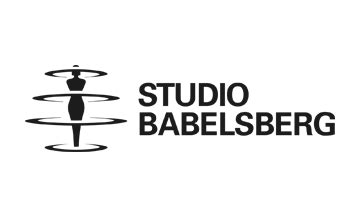 Supported byMBB logoFFA logoWith the collaboration ofExcmo. Ayuntamiento de Chinchón - Excmo. Ayuntamiento de Colmenar de Oreja - Ilustrísimo Ayuntamiento del Real Sitio y Villa de AranjuezTeatro Lope de Vega Chinchón - Teatro Diéguez Colmenar de Oreja - Club de Golf de AranjuezAeródromo Valle de la Laguna Valdelaguna - Asociación Club de Caza ChinchónComunidad de MadridConsejería Medio Ambiente, Vivienda y Agricultura - Dirección General Sostenibilidad y Cambio Climático - Dirección General de Biodiversidad y Recursos Naturales Dirección General de Economía CircularInstituto Madrileño de Investigación y Desarrollo Rural, Agrario y Alimentario (IMIDRA) - Oficina Comarcal de Agentes Forestales, Parque Sur-EsteConsejería Presidencia, Justicia e Interior - Dirección General  EmergenciasConsejería Cultura, Turismo y Deportes - Oficina de Promoción de Rodajes de la Comunidad de MadridConsejería Transportes e Infraestructuras - Dirección General CarreterasGobierno de España - Ministerio Del InteriorDirección Guardia Civil - Comandancia de MadridJefatura Provincial de Tráfico de Madrid - Guardia Civil TráficoSecretario Cámara Agraria Chinchón, José Andrés Merodio (MERO)Sonia Sanchez PlazaThe farmers and owners from the 11th Polygon of Chinchónand the residents of Chinchón and Colmenar de OrejaFilm Madrid, Rafael CabreraFilm Shot inChinchón, Colmenar de Oreja, Aranjuez y Valdelaguna (Comunidad de Madrid), SpainThis Production has benefited from the Spanish Tax Rebate in accordance with Art. 36.2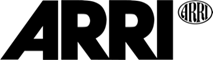 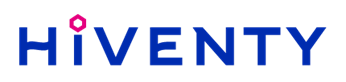 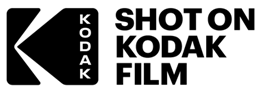 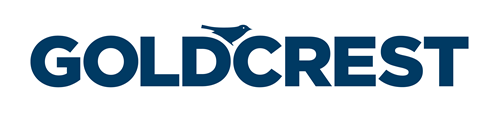 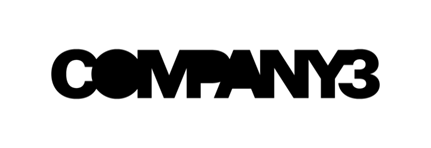 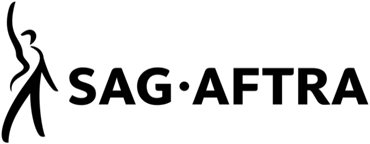 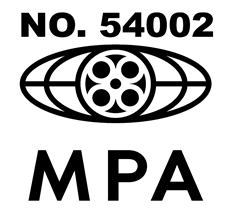 © 2023 Pop. 87 Productions LLC & Focus Features LLC. All Rights Reserved.Pop. 87 Productions LLC and Focus Features LLC are the authors of this motion picture for purposes of The Berne Convention and all national laws giving effect thereto. The characters and events depicted in this photoplay are fictitious. Any similarity to actual persons, living or dead, is purely coincidental. This motion picture is protected under the laws of the United States and other countries. Unauthorized duplication, distribution or exhibition may result in civil liability and criminal prosecution.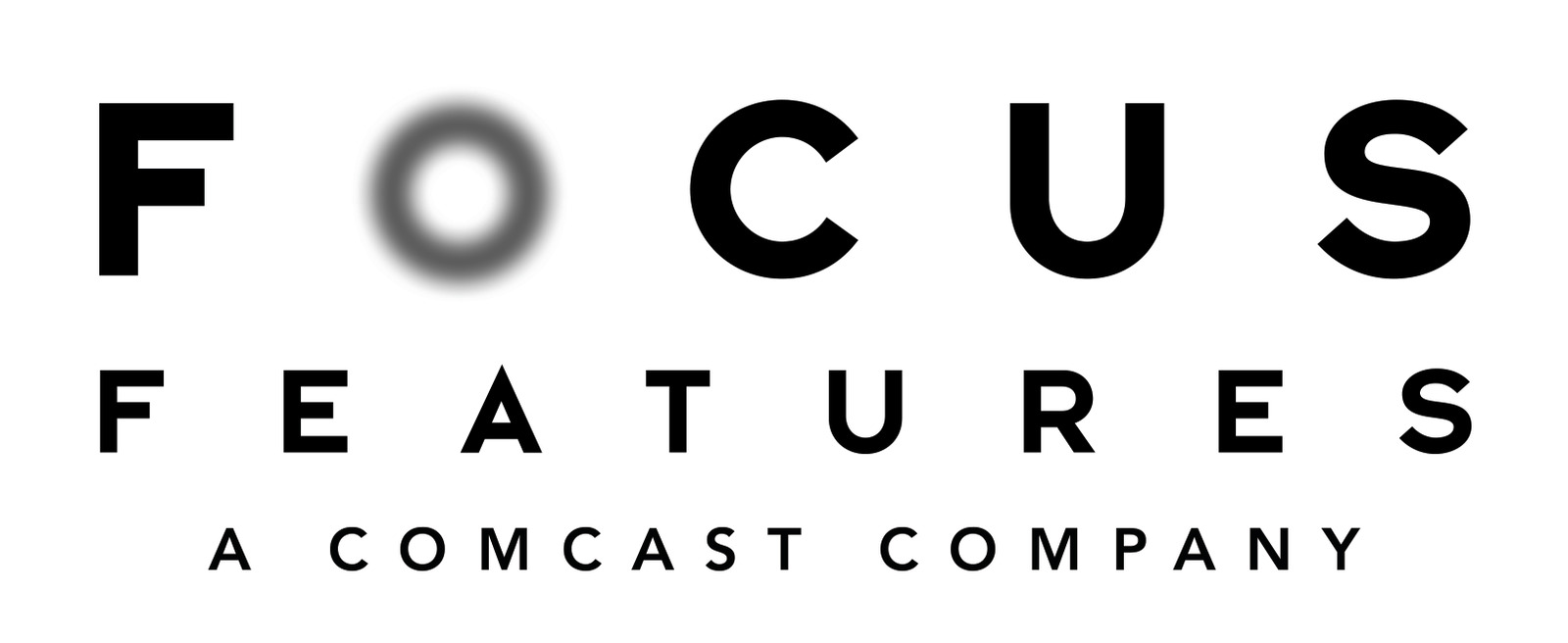 